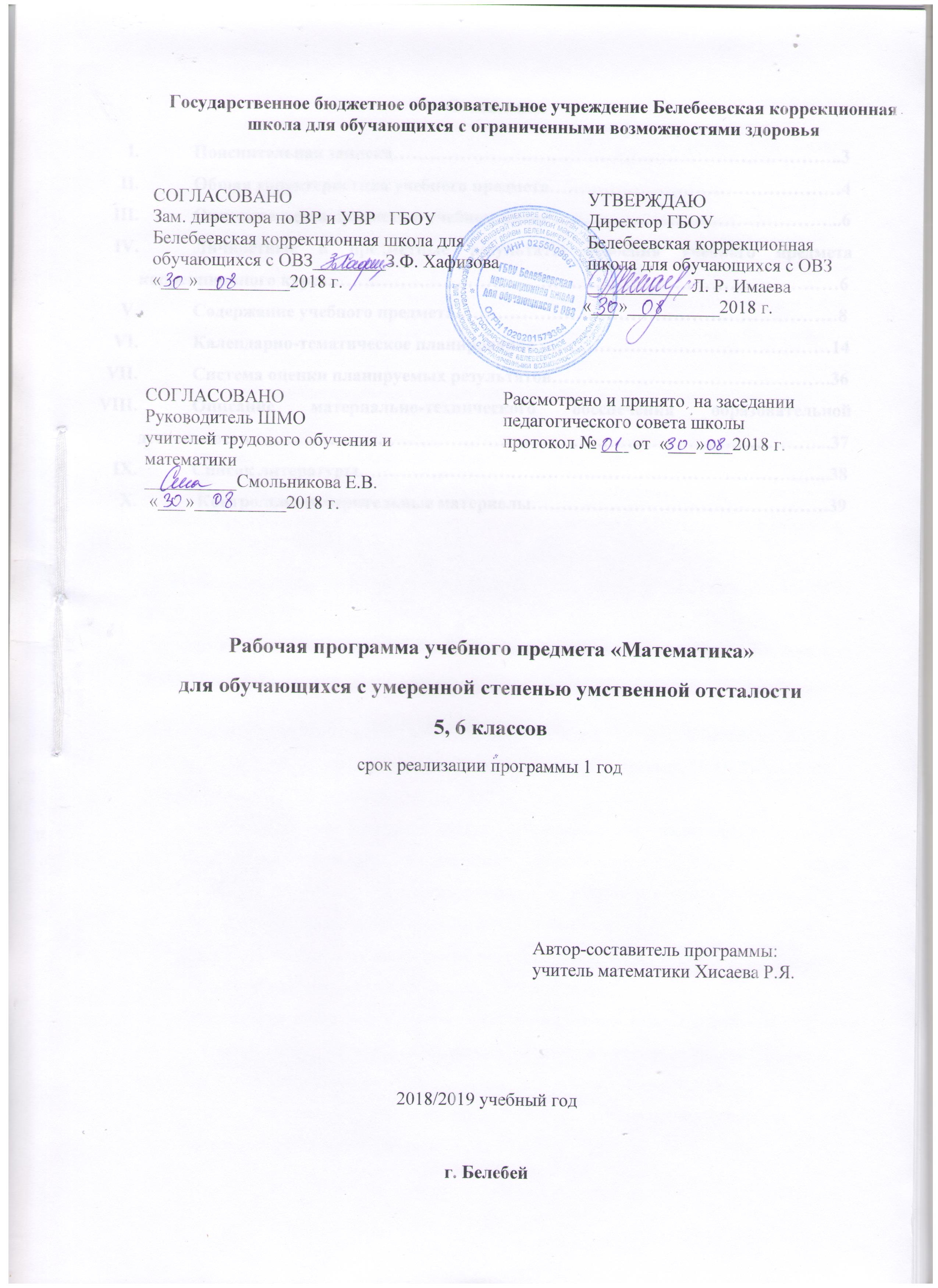 Пояснительная записка Адаптированная общеобразовательная программа разработана на основе следующих нормативно-правовых документов: - Федерального закона Российской Федерации от 29 декабря 2012 г. N 273-ФЗ «Об образовании в Российской Федерации»; -  Федерального государственного образовательного стандарта образования обучающихся с умственной отсталостью (интеллектуальными нарушениями) (Приказ Минобрнауки России от 19.12.2014 n 1599 «Об утверждении Федерального государственного образовательного стандарта образования обучающихся с умственной отсталостью (интеллектуальными нарушениями)»;          - Концепцией Специального Федерального государственного образовательного стандарта для детей с ограниченными возможностями здоровья- М.: Просвещение, 2014г.         - Приказа Министерства образования РФ об утверждении учебного плана для специальных (коррекционных) образовательных учреждений VIII вида №29/2065-п. от 10.04.2002г.- Программа обучения глубоко умственно – отсталых детей. НИИ Дефектологии АПН СССР, М., 1983 г.- Программа обучения  детей с тяжёлой и умеренной умственной отсталостью (дополнительный, 1-9 классы) под руководством А.Р.Маллера.- Программа образования учащихся с умеренной и тяже​лой умственной отсталостью / Л. Б. Баряева, Д. И. Бойков, В. И. Липакова и др.; Под. ред. Л. Б. Баряевой, Н. Н. Яков​левой. — СПб.: ЦДК проф. Л. Б. Баряевой, 2011. — 480 с.- учебным планом школы на 2018 - 2019 учебный год (Федеральным перечнем учебников, рекомендованных (допущенных) Министерством образования и науки Российской Федерации к использованию в образовательном процессе в общеобразовательных учреждениях, на 2018 – 2019 учебный год.Данная  общеобразовательная программа составлена для  обучающихся 5, 6 классов с умеренной степенью умственной отсталости – 3 ч в неделю.Предлагаемая программа и тематическое планирование ориентированы на учебник для 1, 3  классов специальных (коррекционных) образовательных учреждений VIII вида: 1. Хилько А.А. Математика. Учебник для 1-го класса вспомогательной школы. – М., 2003г.2. Эк В.В. Математика. Учебник для 3 класса специальных (коррекционных) образовательных учреждений VIII вида. – М., 2011.II. Общая характеристика учебного предмета           Математика, являясь одной из важных общеобразовательных предметов, готовит учащихся с отклонениями в развитии в интеллектуальном развитии к жизни и овладению доступными профессионально – трудовыми навыками.          Процесс обучения математике неразрывно связан с решением специфической задачи коррекционных образовательных учреждений -коррекцией и развитием   познавательной   деятельности, личностных качеств ребёнка, а также воспитанием трудолюбия, самостоятельности, терпеливости, настойчивости, любознательности, формированием умений планировать свою деятельность, осуществлять контроль и самоконтроль.  Дети   с   отклонениями   в  развитии    плохо   ориентируются  в   окружающем    мире,     у   них   суженый    круг   знаний    и  представлений   об   окружающем,    слабая   ориентировка   в  пространстве,    во   времени  и  в  обыденной   жизни. Обучение математике должно носить практическую направленность и быть тесно связано с другими учебными предметами, жизнью, готовить учащихся к овладению профессионально – трудовыми знаниями и навыками, учить использованию математических знаний в нестандартных ситуациях.               У детей со сложным дефектом развития очень глубоко недоразвита познавательная деятельность с её процессами анализа и синтеза, что особенно ярко обнаруживается при обучении счёту. У детей не возникает подлинного понятия о числе и о составе чисел, они лишь механически заучивают порядковый счёт, с большим трудом овладевают конкретным счётом. А переход к абстрактному счёту для них недоступен.        При обучении необходимо предусмотреть систему таких заданий, которые, прежде всего, явились бы действенными, практически ценными и обеспечили бы им подготовку к трудовой деятельности.        Обучение организуется на практической наглядной основе. Уроки необходимо обеспечить соответствующей системой наглядных пособий для фронтальной и индивидуальной работы учителя в классе, а также раздаточным дидактическим материалом для самостоятельных работ обучающихся.        Обучение счёту детей начинается с пропедевтического периода. Его содержание и основные задачи - развитие интереса к занятиям, выработка умения слушать учителя и выполнять его задания. Дети должны научиться работать в коллективе, вести правильно тетрадь, работать с дидактическим материалом и наглядными пособиями. Основными методами работы в этот период должны стать наблюдения, дидактические игры.        На уроках дети считают предметы, называют и записывают числа в пределах программного материала, решают простейшие задачи в одно действие, работают с монетами и  с символами бумажных денег. Кроме этого, знакомятся с пространственными и временными представлениями, мерами длины и ёмкости, учатся распознавать некоторые геометрические фигуры.            Программа   позволяет   решить основную задачу коррекционной  школы,  помочь   детям  с умеренной умственной отсталостью  адаптироваться в повседневной жизни;  применять  знания, полученные на   уроках   математики   в   практической   деятельности. Программа в целом определяет оптимальный объём знаний и умений, который доступен данной категории обучающихся.        Учитывая особенности обучающихся с умеренной умственной отсталостью, с  множественными нарушениями,  настоящая программа определила те упрощения, которые сделаны в пределах каждой темы, с тем, чтобы облегчить этой части обучающихся усвоение основного программного материала.Цель: овладение обучающимися системой доступных математических знаний  и           навыков, использование  приобретенных  знаний и умений  в практической деятельности и повседневной жизни для:- ориентировки в окружающем пространстве (планирование маршрута, выбор пути передвижения и др.);- сравнения и упорядочения объектов по различным признакам: длине, массе, вместимости; - решение задач, связанных с бытовыми жизненными ситуациями (покупка, измерение, взвешивание и др.).-социально – бытовая реабилитация и адаптация в социум Задачи:коррекционно-образовательные:- дать учащимся такие доступные количественные, пространственные, временные и геометрические представления, которые помогут им в дальнейшем включиться в трудовую деятельность; социально – адаптироваться;коррекционно-развивающие:-использовать процесс обучения математике для повышения уровня общего развития учащихся с нарушением интеллекта и коррекции недостатков их познавательной деятельности и личностных качеств; коррекционно-воспитательные:воспитывать целенаправленность, терпеливость, работоспособность, настойчивость, трудолюбие, самостоятельность, навыки контроля и самоконтроля, развивать точность измерения и глазомер, умение планировать и доводить начатое дело до конца.           Обучение математике в коррекционной школе должно носить предметно- практическую направленность, быть тесно связанной с жизнью и профессионально-трудовой подготовкой учащихся, другими учебными предметами.Последовательность и содержание изложения планирования представляют определенную систему, где каждая тема служит продолжением изучения предыдущей и служит основанием для построения последующей.III. Описание места предмета «Математика» в учебном планеIV. Личностные и предметные результаты усвоения курса математики       Программа содержит систему знаний и заданий, направленных на достижение личностных, предметных результатов:Личностные:развитие элементарного математического мышления учащихся, формирование и коррекция таких его форм, как сравнение,  создание условий для коррекции памяти; внимания и других психических функций;-  развитие речи учащихся, обогащение специфическими математическими терминами и выражениями их словарь;- формирование ответственного отношения к учению, готовности к саморазвитию, осознанному выбору с учетом познавательных интересов;- формирование целостного мировоззрения, соответствующего современному уровню развития науки и учитывающего многообразие современного мира;- формирование осознанного, уважительного и доброжелательного отношения к другому человеку, его мнению, мировоззрению, культуре, языку, вере, гражданской позиции; готовности и способности вести диалог с другими людьми и достигать в нем взаимопонимания;- воспитание трудолюбия, целенаправленной деятельности, самостоятельности, навыков  контроля и самоконтроля; аккуратности, умения принимать решение, устанавливать адекватные деловые, производственные и общечеловеческие отношения в современном обществе; - расширение кругозора учеников, воспитание любви к своей Родине;- формирование коммуникативной компетентности в общении и сотрудничестве со сверстниками, детьми старшего и младшего возраста, взрослыми в процессе образовательной, общественно-полезной, учебно-исследовательской, творческой и других видов деятельности; -  формирование ценности здорового и безопасного образа жизни;Предметные:- формирование таких знаний и практических умений, которые помогут лучше распознавать в явлениях окружающей жизни математические факты, применять математические знания и к решению конкретных практических задач, которые повседневно ставит жизнь;-овладение умениями счета, устных и письменных вычислений, измерений;- формирование навыков решения арифметических задач и умение применять полученные знания в практической деятельности;- ориентация во времени и пространстве;-  распознавание геометрических фигур; - формирование знаний метрической системы мер, мер времени, массы и т.д, и умение практически пользоваться ими;- навыки простейших измерений, умение пользоваться инструментами (линейкой, мерной кружкой, весами, часами и т.д.);V. Содержание учебного предмета5 класс Основные требования к знаниям и умениям:обучающиеся должны знать:числа от 1 до 5 в прямом и обратном порядке;геометрические фигуры: треугольник, круг, квадрат, прямоугольник, прямую; монеты: 1 к., 2 к., 5 к., 1 р., 2 р., 5 р.обучающиеся должны уметь:- считать в прямом и обратном направлении в пределах 5;-  решать примеры на сложение и вычитание в пределах 5;- работать со счетами;- решать задачи, в условиях которых имеются понятия: «дороже – дешевле», «на несколько больше», «на несколько меньше», на нахождение суммы и остатка;- показывать на часах числа от 1 до 5;- построить по точкам при помощи линейки прямую.V. Содержание учебного предмета6 классОсновные требования к знаниям и умениям:обучающиеся должны знать: -счёт в пределах 100, прямой и обратный;-приёмы устного счёта в пределах 10;-меры длины, массы, времени, стоимости,  их соотношения ;-правила нахождения стоимости, цены и количества;-геометрические фигуры.обучающиеся должны уметь:-выполнять арифметические действия в пределах 100 на счётном материале,-применять знания  и  навыки, полученные  на  уроках  при решении конкретных задач практического содержания; пользоваться калькулятором,-производить размен и замену купюр в пределах 100р., монет в пределах 100 к.-определять время по часам с точностью до 1 часа, до минут (1ч,2ч,3ч, и т.д.)-решать задачи 1 действия;-измерять, взвешивать,-различать и строить геометрические фигуры по опорным точкам;-пользоваться измерительными приборами.VI. Календарно – тематическое планирование по предмету «Математика» для обучающихся с умеренной умственной отсталостью 5 классСписок обучающихся: Прокопьева Э.VI. Календарно – тематическое планирование по предмету «Математика» для обучающихся с умеренной умственной отсталостью  6 классОбучающийся: Райманов З.VII. Система оценки достижения планируемых результатов Доступная деятельность (игровая, предметная, коммуникативная, трудовая и др.) является источником знаний, об окружающем мире. Разнообразная практическая деятельность со временем преобразуется в индивидуальный социально значимый опыт, при этом шкала индивидуальных достижений того или иного ребенка может быть различной. Для одного уровень достижений будет охватывать самые простейшие бытовые умения, для другого – овладение навыками хозяйственно-бытового самообслуживания, умения быть полезным не только для себя, но и для окружающих, для третьего – способность к элементарному обучению чтению, письму, счету, и другому, самостоятельному обеспечению простейших социально-культурных потребностей: ходить в магазин за покупками, уметь готовить, организовать свой досуг, контактировать с окружающими людьми и др. Все обучение детей, с умеренной и тяжелой степенью умственной отсталости, делится на несколько образовательных этапов.  Целью каждого образовательного этапа является переход от достигнутого ребенком успеха к тому, что ещё предстоит ему освоить. При определении уровня развития ребенка оценивается качественное содержание доступных ему действий. Предлагается оценивать результаты не в условных баллах, имея в виду число удачных попыток относительно общего числа ситуаций, требующих правильного действия, а реально присутствующий опыт деятельности. Наиболее значимыми выделяются следующие уровни осуществления деятельности:действие выполняется взрослым (ребенок пассивен, позволяет что-либо делать с ним);действие выполняется ребенком со значительной помощью взрослого;действие выполняется  ребенком с частичной помощью взрослого;действие выполняется ребенком по последовательной инструкции (изображения или вербально);действие выполняется ребенком по подражанию или по образцу;действие выполняется ребенком полностью самостоятельно. Как правило, по обучаемости, проявляющейся в овладении теми или иными знаниями, умениями и навыками учащихся можно разделить на четыре группы:VIII. Описание материально-технического обеспечения образовательной деятельностиЭффективность преподавания во многом зависит не только от содержания учебного материала, но и от условий обучения. Одним из важнейших факторов совершенствования учебно – воспитательного процесса является кабинетная система. Кабинет, в котором проходит обучение соответствует следующим требованиям по санитарно – эпидемиологическим правилам и нормативам СанПиН 2.4 2.2821-1(ОТ 29.12. 2010Г. № 189).             Для подбора учебной мебели соответственно росту обучающихся производится её цветовая цветовая  маркировка (согласно СанПиН 2.4.2.2821 – 10 П.5.4)              Ученическая мебель изготовлена из материалов безвредных для здоровья детей и соответствует росто – возрастным особенностям обучающегося и требованием эргономики(согласно СанПиН 2.4.2.2821-10 П.5.2)              При оборудовании учебных помещений соблюдаются размеры проходов и расстояния (согласно СанПиН 1.4.2.2.2821- 10 П.5.6)               Кабинет имеет естественное освещение в соответствии с гигиеническими требованиями к естественному, искусственному, совмещённому (согласно СанПиН 2.4.2.2821 -10  П.7.1)              Кабинет оснащен специальными средствами обучения:набором геометрических тел; чертежными инструментами; счетным материалом (счеты, калькуляторы);              таблицами.В кабинете имеется литература: справочная; учебники; научно-методические пособия; образцы практических и самостоятельных работ учащихся; подборки олимпиадных заданий и т.д.В кабинете математики средства обучения систематизированы: по темам (таблицы и т.п.).X. Список литературы:1.Программа обучения глубоко умственно – отсталых детей. НИИ Дефектологии АПН СССР, М., 1983 г.2.Программа обучения детей с тяжёлой и умеренной умственной отсталостью (дополнительный, 1-9 классы) под руководством А.Р.Маллера.3.Программа образования учащихся с умеренной и тяже​лой умственной отсталостью / Л. Б. Баряева, Д. И. Бойков, В. И. Липакова и др.; Под. ред. Л. Б. Баряевой, Н. Н. Яков​левой. — СПб.: ЦДК проф. Л. Б. Баряевой, 2011. — 480 с.4.. Хилько А.А. Математика. Учебник для 1-го класса вспомогательной школы. – М., 2003г.5.. Эк В.В. Математика. Учебник для 3 класса специальных (коррекционных) образовательных учреждений VIII вида. – М., 2011.6.Учебник для 4  классов специальных (коррекционных) образовательных учреждений VIII вида /Математика. 4 класс: учебник для спец. (коррекционных) образовательных учреждений VIII вида под ред. М.Н. Перова,  – 5-е изд. – М.: Просвещение, 2013. – 224с 7.Рабочая тетрадь по математике под ред. М.Н. Перова, И.М. Яковлева. – М.: Просвещение, 2008.Дополнительная литература:1. Эк В.В. Обучение математике учащихся младших классов специальных (коррекционных) общеобразовательных учреждений VIII вида.  - М., 2005.2.Перова М.Н., Эк В.В. Обучение элементам геометрии во вспомогательной школе: Пособие для учителя. —М., 1992.3. Катаева А. А., Стребелева Е. А. Дидактические игры и упражнения в обучении умственно отсталых дошкольников: Кн. для учителя.— М.: Просвещение, 1990.— 191 с.4.Обучение и воспитание детей во вспомогательной школе: Пособие для учителей и студентов дефектолог. ф-тов пед. ин-тов/ Под ред. В. В. Воронковой — М.: Школа-Пресс, 1994. — 416 с.5.Узорова О. В., Нефедова Е. А.Контрольные и проверочные работы по математике. – М., 2008..6.Обучение детей с нарушениями интеллектуального развития: (Олигофренопедагогика): Учеб. пособие для студ. высш. пед. учеб, заведений / Б.П.Пузанов, Н.П.Коняева, Б.Б.Горскин и др.; Под ред. Б.П.Пузанова. - М.: Издательский центр «Академия», 2001. - 272 с.XI. Контрольно–измерительные материалы5 класс1 четверть    1.Раскрась маленькие фигуры  красным цветом, большие – синим.2. Раскрась самые высокие деревья.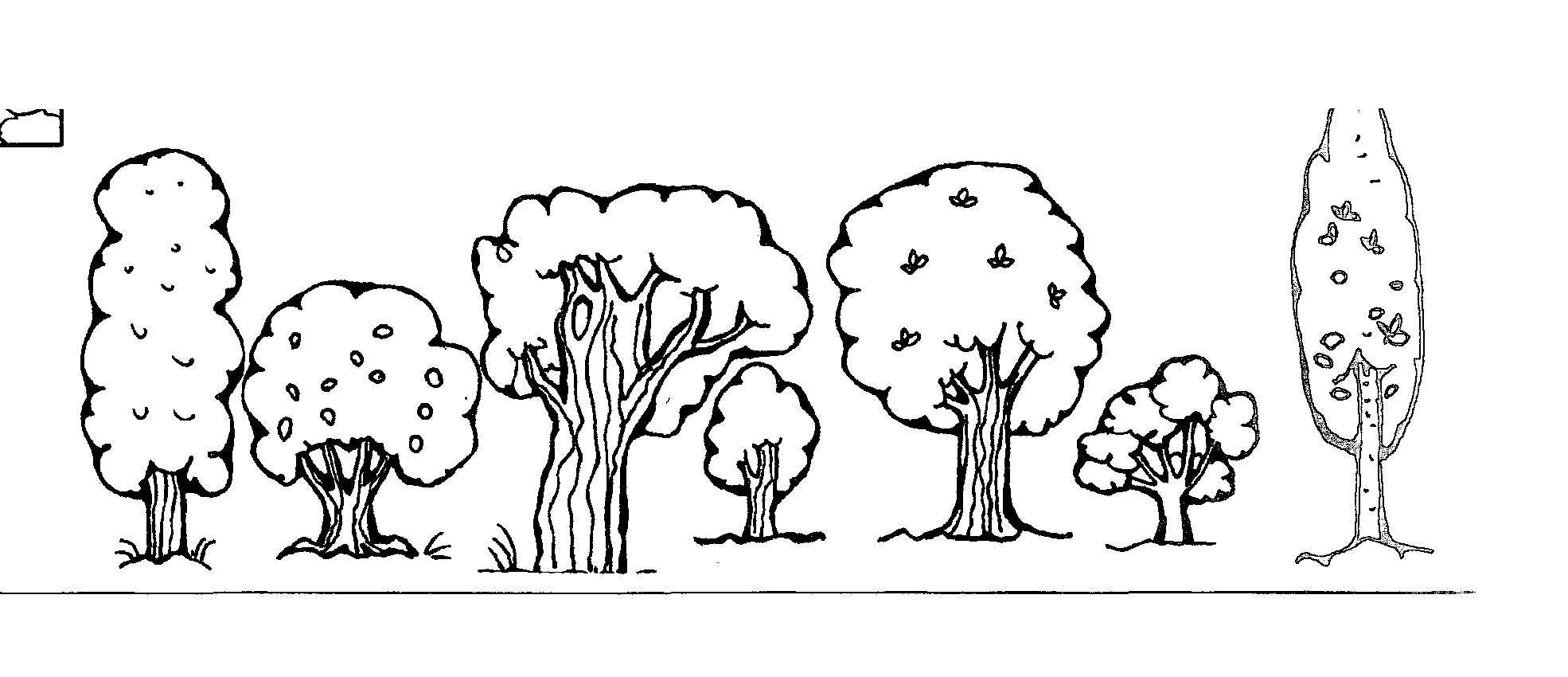 Обведи и раскрась. 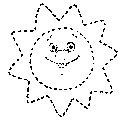 2 четвертьЗакрась треугольники в красный цвет, квадраты в желтый.2.Закрась монеты в 1 р.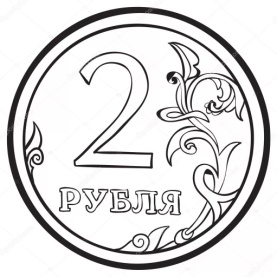 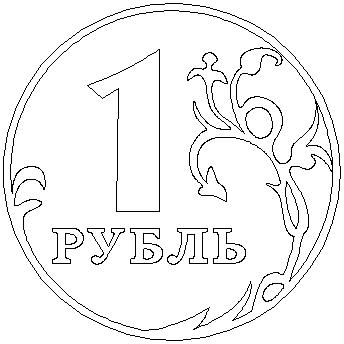 3.Закрась столько кружочков, сколько яблок на тарелке.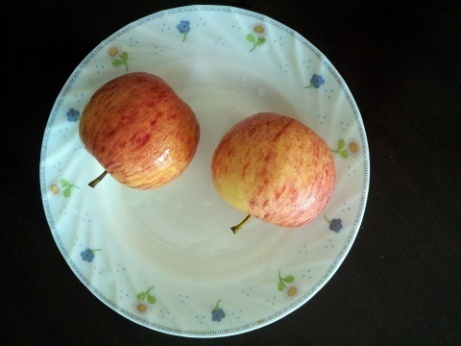 3 четверть1.Закрась кубики в разный цвет.2.Треугольники обведи,  квадраты закрась в один цвет.            3.Сколько яблок? Раскрась число.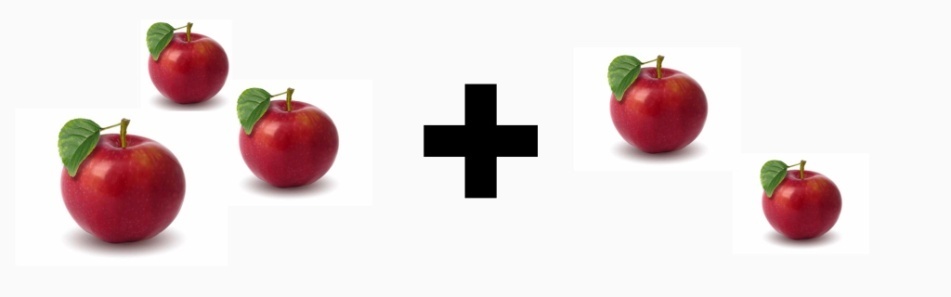 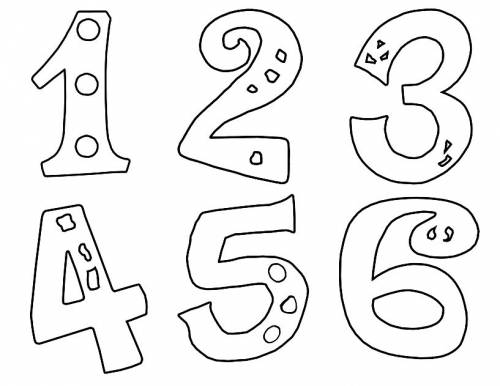 4 четвертьРаскрась такое количество звёздочек, которое обозначает число  1.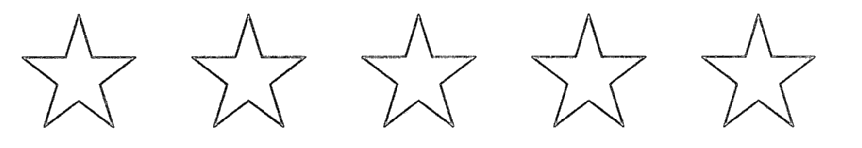 2.Раскрась цифры, 1, 2, 3, 4, 5.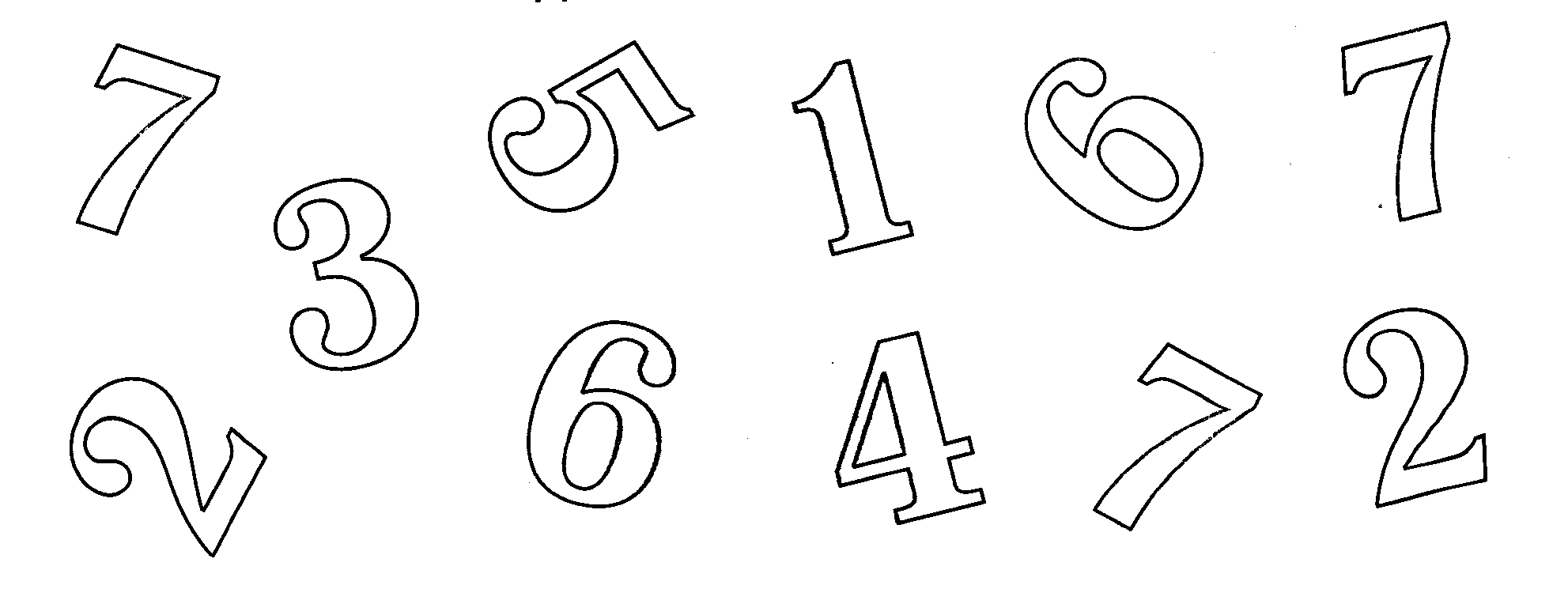  3.Раскрась в каждой строке столько клеток, сколько указано цифрой слева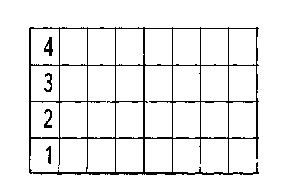 4.Нарисуй столько палочек, сколько яблок на тарелках.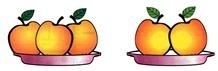 XI. Контрольно–измерительные материалы6 класс1 четвертьВариант 1.1.Задача.Было -  16м,Израсходовали – 5м.Осталось - ? м ткани.2. Разложи число на разрядные единицы  по образцу:15  - 1 дес. 5 ед.18 -                                  10 -                                                12 - 3. Запиши предыдущее и последующе число:….  6.  …         …,  9, …              …, 11, …           …, 18, …            ….,  19,  …., 17, 16, ….,  14,  …,   …., ….., 10.4. Выполни действия:10 + 5 =                                12 – 2 =                    5 + 8 =                 9 + 7 =16  - 8 =                                14  - 7 =                    13 + 7 =               18 + 2 =2 четвертьВариант 1.1.Составь числа из дсятков и единиц:4 дес. 2е д. – 42                            5 дес. 1 ед. -   …                     9 дес. 7 ед. - …2. Запиши пропущенные числа:10, 20, 30, …, 50, …, ….., 80, …., 100.42, 43, 44, …., 46, 47, …., ……,50.68,  69,  …, 71, 72, ….,  …., 76, 77,  …., ……. 80.3. Реши примеры:     14 + 2 0 =                      29 – 19  =                           34 +  5 =                        92 – 20 =3. Начерти  прямую и кривую.3 четвертьВариант 11. Задача.   Вова потратил  35 р., Миша  на 20  р. Сколько денег потратил  в магазин Миша?2.Выполни действия: 34 + 20 =          59 – 49 =           34 +  53 =            85 – 72 =3. Нарисуй  стрелки часов так, чтобы на циферблате было 12 ч, 3 ч, 10 ч.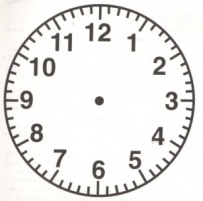 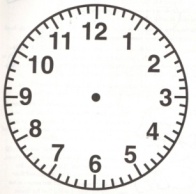 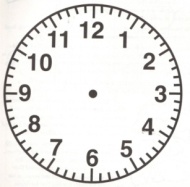 4 четвертьВариант 1.1.Задача. Свёклы – 45 кг,Огурцов - ? на 5 кг меньше.2.Выполни действия:48 + 2 =                               20  – 3 =                    50 -13 =                     80 - 27 =                  3. Начерти 2 круга: маленький и большой. Маленький круг закрась в зелёный цвет, большой в синий.КлассыКоличество часов в неделюКоличество часов в год5310163101№ разде-лаТема разделаКоличес-тво часов по разделуСодержание разделаIСравнение предметов6Понятия «Больше - меньше», «На сколько больше», «На сколько меньше» (2ч.).  Понятие «Столько же» (2 ч.). Понятия «Длиннее – короче», «Выше – ниже», «Шире – уже» (2ч.).IIВременные представления 4Понятия сутки: утро, день, вечер, ночь (1ч.). Понятия сегодня, завтра, вчера, на следующий день (1ч.).  Часы. Ориентировка по часам. Сколько часов в сутках (1ч.). Временные понятия: сутки, утро, день, вечер, ночь Закрепление) (1ч.). IIIМеры стоимости5Монета 1 рубль,2 рубля, 5 рублей (1ч.). Понятия «Дешевле», «Дороже» (1ч.). Распознавание монет в играх и упражнениях (1ч.). Игры и упражнения с монетами (1ч.).  Размен монет по 1 руб., 2 руб. (1ч.).IVГеометрические фигуры  27Геометрические фигуры: квадрат, круг, треугольник. Распознавание фигур (1ч.). Квадрат. Размазывание пластилином по контурам (1ч.). Круг. Размазывание пластилином по контурам (1ч.). Треугольник. Размазывание пластилином по контурам (1ч.). Прямоугольник. Обводка шаблона и штриховка (1ч.). Сравнение объёмов жидкостей, сыпучих веществ. Понятия «тяжелее», «легче» (1ч.). Круг. Обводка шаблона и штриховка (3ч.). Квадрат. Обводка шаблона и штриховка (1ч.).Треугольник. Обводка шаблона и штриховка (1ч.). Прямая. Игры с палками. Выкладывание прямых (1ч.). Выкладывание геометрических фигур из палочек (2ч.). Раскрашивание квадратов. Сравнение по цвету (2ч.). Раскрашивание квадратов и прямоугольников. Сравнение по цвету (2ч.). Раскрашивание круга. Сравнение по размеру (1ч.). Геометрическая форма: брус (1ч.). Геометрическая форма: куб (1ч.). Геометрическая форма: куб, брус (1ч.). Конструирование: стул, диван (1ч.). Конструирование: дом, построения фигур, Забора (1ч.). Конструирование: машина, кровать (1ч.). Круг. Размазывание пластилином (1ч.). Круг. Размазывание пластилином (1ч.). Аппликация. Матрёшка (1ч.).VЧисла и величины37Число и цифра 1. Размазывание цифры по контуру пластилином (1ч.). Закрашивание карандашом цифры 1 (2ч.). Закрашивание фломастером цифру 1 (1ч.). Число и цифра  1. Соответствие количества, числительного, цифры (1ч.). Число и цифра 1. Место числа 1 в числовом ряду (1ч.). Числа 1,2. Показ, узнавание цифр (1ч.). Сравнение чисел 1 и 2 (1ч.). Составление числовых выражений (1ч.). Число и цифра 2. Прямой и обратный счёт 1-2, 2-1 (1ч.). Состав чисел 1,2,3. Сравнение чисел 1-3. Составление и решение примеров с числами 1-3 (1ч.). Число и цифра 3. Нумерация, счёт, состав, сравнение чисел 1-3 (1ч.). Число и цифра 3. Прямой и обратный счёт 1-3, 3-1. Состав чисел 1 – 3, сравнение (1ч.). Решение примеров и задач на нахождение суммы и остатка с числами 1-3 (1ч.). Число и цифра 0.Решение примеров и задач (2ч.). Число и цифра 3. Состав числа 3. Прямой и обратный счёт 1-3, 3-1 (1ч.). Сравнение чисел 1-3 (1ч.). Решение примеров и задач (2ч.). Число и цифра 4. Место числа 4 в числовом ряду. Сравнение чисел.Состав числа  (2ч.). Решение примеров и задач (2ч.). Счет в пределах 4. Счёт на пальцах, счётах (1ч.). Число и цифра 4. Образование числа 4.Состав числа 4. Прямой и обратный счёт (1ч.). Число и цифра 5. Состав числа 5. Прямой и обратный счёт 1-5. 5-1 Сравнение чисел. Счёт равными группами (1ч.). Счёт на пальцах в пределах 5 (1ч.). Число 5. Образование и состав 5. Прямой и обратный счёт: 1-5, 5-1 (1ч.). Решение примеров и задач (1ч.). VIМеры длины, времени, 4Знакомство с линейкой. Отсчёт от нуля (1ч.). Примеры и задачи с мерами длины.Проведение прямой линии через одну точку (1ч.). Числа, полученные при счете. Счет предметов (1ч.). Примеры и задачи с мерами времени. Час. Показ и нахождение  цифр на часах (1ч.).VIIСоставление и решение примеров и задач7Решение примеров и задач.Составление примеров и задач с монетами. Состав чисел в пределах 5 (1ч.). Состав чисел в пределах 5 (1ч.). Переместительное свойство сложения (1ч.). Решение примеров и задач (1ч.). Запись действия задачи без наименования (1ч.). Составление задач по примерам (1ч.). Решение и составление примеров и задач (1ч.).VIIIПовторение8Нумерация чисел в пределах 5 (3ч.). Построение прямой линии через одну, две точки (2ч.). Решение и составление примеров и задач (1ч.)IXКонтрольные работы4XИтого102№ разделаТема разделаКоличество часов по разделуСодержание разделаIПовторение. Второй десяток21Нумерация чисел в пределах 20 (2ч.). Счёт предметов в пределах 20 (1ч.). Обратный счет предметов от 20 до 1. Порядковый числитель (1ч.). Таблица разрядов. Чтение и запись чисел (3ч.). Однозначные и двузначные числа (2ч.). Работа со счётами (2ч.). Сложение и вычитание в пределах 20 без перехода через разряд (2ч.). Сложение и вычитание в пределах 20 с переходом через разряд (1ч.). Сложение в пределах 20 с переходом через разряд (1ч.). Меры стоимости: рубль.Практическая работа «Размен и замена денег» (2ч.). Меры длины: метр. Практическая работа с метровой линейкой(измерение длины, ширины класса, и т. д.) (1ч.). Меры массы: килограмм.Практическая работа «Определение массы сыпучих веществ» (1ч.). Закрепление пройденного материала (1ч.). Подготовка к контрольной работе (1ч.).IIСотня4Понятие «сотня». Замена единицами 10 десятков на 1 сотню. Понятие о трёхзначном числе (1ч.). Счёт в пределах 100. Присчитывание и отсчитывание по 10 (2ч.). Работа со счётами. Разряды и классы (1ч.).III.Сложение и вычитание в пределах 100 без перехода через разряд47Сложение и вычитание круглых десятков (1ч.). Сложение и вычитание круглых десятков и однозначных чисел (1ч.). Сложение и вычитание двузначных и однозначных чисел (2ч.). Сложение круглых десятков и двузначных чисел (2ч.). Вычитание круглых десятков из двузначных чисел (2ч.). Сложение и вычитание двузначных чисел (2ч.). Прямая, кривая (1ч.). Круг, овал (1ч.). Решение задач на нахождение суммы и остатка (2ч.). Повторение и закрепление пройденного материала (1ч.). Вычитание круглых десятков из двузначных чисел (1ч.). Сложение и вычитание двузначных чисел (1ч.). Получение круглых десятков и сотни сложением двузначного числа с однозначным( Сложение вида: 24+6) (2ч.). Получение круглых десятков и сотни сложением двух двузначных чисел (Сложение вида: (24+ 16) (1ч.). Порядок арифметических действий (1ч.). Повторение. Нумерация в пределах 100. Присчитывание, отсчитывание. Предыдущее и последующее число (3ч.). Вычитание вида:30-12 (1ч.). Вычитание вида:100-4 (1ч.). Работа с калькулятором (1ч.). Сложение и вычитание чисел в пределах 100 (2ч.). Работа с калькулятором (1ч.). Все действия в пределах 100 (1ч.). Повторение пройденного за год (4ч.).IV.Числа, полученные при измерении12Меры стоимости: рубль. (1ч.). Единица (мера) длины – см. Обозначение: 1 см.  Меры времени: 1 ч, 1 сут. (1ч.). Определение времени по часам (1ч.). Литр. Чем измеряется литр (1ч.). Меры времени. Определение времени с точностью до минуты (1ч.). Меры времени: 1.год.  1 год = 12 мес. (3ч.). Меры стоимости: 1р. Соотношение: 1 р.= 100 к. (2ч.). Решение и составление задач на размен и замену одной монетой (1ч.). Числа, полученные при измерении стоимости (1ч.). Числа, полученные при измерении длины (1ч.). Меры времени (1ч.). Числа, полученные при измерении времени (1ч.).V.Геометрический материал4Прямая, кривая. Круг, овал. Окружность. Треугольник, четырёхугольник.VI.Контрольные работы4Контрольные работы по итогам четвертиVII.Практические работы8Практическая работа «Размен и замена денег» (1ч.). Практическая работа «Размен и замена денег» (1ч.). Практическая работа «Определение массы сыпучих веществ» (1ч.). Практическая работа с сантиметровой линейкой (1ч.). Практическая работа с литровыми емкостями.  Пол-литра (1ч.). Практическая работа с полулитровыми емкостями. Сравнение литра с полулитром (1ч.). Практическая работа «Расчёт стоимости товара» (1ч.). Практическая работа «Определение времени по часам» (1ч.).Итого102№ п/пНазвание раздела                (кол-во часов)Тема урокаТребования к уровню подготовленности(знать, уметь, владеть, формируемые компетенции)Тип урокаНомер урокаДата  проведения урокапланируемаяДата проведения урока фактическаяПримечание1 четверть 1 четверть 1 четверть 1 четверть 1 четверть 1 четверть 1 четверть 1 четверть 1 четверть 1.Сравнение предметов (6 ч.)Понятия «Больше - меньше», «большой – маленький»Знать: понятия сравнения: «Больше - меньше», «На несколько больше», «На сколько меньше»  Уметь: распознавать монеты разного номинала, показывать соответствующие монеты; распознавать понятия суток, показывать на картине время сутокВладеть: элементарными навыками сравненияактуализации ЗУ№ 1,203.0904.091.Сравнение предметов (6 ч.)Понятие «Столько же». «Много- мало»Знать: понятия сравнения: «Больше - меньше», «На несколько больше», «На сколько меньше»  Уметь: распознавать монеты разного номинала, показывать соответствующие монеты; распознавать понятия суток, показывать на картине время сутокВладеть: элементарными навыками сравненияактуализации ЗУ№ 3, 405.0910.091.Сравнение предметов (6 ч.)Понятия «Длиннее – короче», «Выше – ниже», «Шире – уже».Знать: понятия сравнения: «Больше - меньше», «На несколько больше», «На сколько меньше»  Уметь: распознавать монеты разного номинала, показывать соответствующие монеты; распознавать понятия суток, показывать на картине время сутокВладеть: элементарными навыками сравненияактуализации ЗУ№ 5,611.09.12.092Временные представления (4 ч.) Понятия сутки: утро, день, вечер, ночь.актуализации ЗУ№ 717.092Временные представления (4 ч.)Понятия сегодня, завтра, вчера, на следующий день».Знать: понятия сутки: утро, день, вечер, ночь.Уметь: различать понятия сутки: утро, день, вечер, ночь.Владеть: элементарными навыками сравненияактуализации ЗУ№ 818.092Временные представления (4 ч.)Часы. Ориентировка по часам. Сколько часов в сутках.Знать: понятия сутки: утро, день, вечер, ночь.Уметь: различать понятия сутки: утро, день, вечер, ночь.Владеть: элементарными навыками сравненияобобщения и систематизации№ 919.092Временные представления (4 ч.)Закрепление пройденного материалаЗнать: понятия сутки: утро, день, вечер, ночь.Уметь: различать понятия сутки: утро, день, вечер, ночь.Владеть: элементарными навыками сравнениякомплексного применения знаний№ 1024.092Временные представления (4 ч.) Монета 1 рубль, 2 рубля. (повторение).Знать: меры стоимости.Уметь: различать понятия «Дешевле», «Дороже»Владеть: элементарными навыками сравнениякомплексного применения знаний№ 1125.093Меры стоимости (5 ч.) Монета 1 рубль, 2 рубля. (повторение).Знать: меры стоимости.Уметь: различать понятия «Дешевле», «Дороже»Владеть: элементарными навыками сравнениякомплексного применения знаний№ 1125.093Меры стоимости (5 ч.)Понятия «Дешевле», «Дороже»Знать: меры стоимости.Уметь: различать понятия «Дешевле», «Дороже»Владеть: элементарными навыками сравненияактуализации ЗУ№ 1226.093Меры стоимости (5 ч.) Распознавание монет в играх и упражнениях.  Знать: меры стоимости.Уметь: различать понятия «Дешевле», «Дороже»Владеть: элементарными навыками сравненияактуализации ЗУ№ 1301.103Меры стоимости (5 ч.)Игры и упражнения с монетамиЗнать: меры стоимости.Уметь: различать понятия «Дешевле», «Дороже»Владеть: элементарными навыками сравненияактуализации ЗУ№ 1402.103Меры стоимости (5 ч.)Повторение и закрепление пройденного материала.Знать: меры стоимости.Уметь: различать понятия «Дешевле», «Дороже»Владеть: элементарными навыками сравнениякомплексного применения знаний№ 1503.104Геометрические фигуры (16 ч.)Геометрические фигуры: квадрат, круг, треугольник. Распознавание фигурЗнать: геометрические фигуры: квадрат, круг, треугольник, прямоугольникУметь: распознавать геометрические фигуры, выполнять обводку, штриховку, раскрашивание; выкладывать фигуры из палочекВладеть: навыками работы с карандашом, пластилиномактуализации ЗУ№ 1608.104Геометрические фигуры (16 ч.)Квадрат. Размазывание пластилином по контурамЗнать: геометрические фигуры: квадрат, круг, треугольник, прямоугольникУметь: распознавать геометрические фигуры, выполнять обводку, штриховку, раскрашивание; выкладывать фигуры из палочекВладеть: навыками работы с карандашом, пластилиномкомбинированный№ 1709.104Геометрические фигуры (16 ч.)Круг. Размазывание пластилином по контурамЗнать: геометрические фигуры: квадрат, круг, треугольник, прямоугольникУметь: распознавать геометрические фигуры, выполнять обводку, штриховку, раскрашивание; выкладывать фигуры из палочекВладеть: навыками работы с карандашом, пластилиномкомбинированный№ 1810.104Геометрические фигуры (16 ч.)Треугольник. Размазывание пластилином по контурамЗнать: геометрические фигуры: квадрат, круг, треугольник, прямоугольникУметь: распознавать геометрические фигуры, выполнять обводку, штриховку, раскрашивание; выкладывать фигуры из палочекВладеть: навыками работы с карандашом, пластилиномкомбинированный№ 1915.104Геометрические фигуры (16 ч.)Прямоугольник. Обводка шаблона и штриховка.Знать: геометрические фигуры: квадрат, круг, треугольник, прямоугольникУметь: распознавать геометрические фигуры, выполнять обводку, штриховку, раскрашивание; выкладывать фигуры из палочекВладеть: навыками работы с карандашом, пластилиномкомбинированный№ 2016.104Геометрические фигуры (16 ч.)Сравнение объёмов жидкостей, сыпучих веществ. Понятия «тяжелее», «легче»Знать: геометрические фигуры: квадрат, круг, треугольник, прямоугольникУметь: распознавать геометрические фигуры, выполнять обводку, штриховку, раскрашивание; выкладывать фигуры из палочекВладеть: навыками работы с карандашом, пластилиномусвоение новых знаний№ 2117.104Геометрические фигуры (16 ч.)Итоговая контрольная работа за 1 четвертьЗнать: геометрические фигуры: квадрат, круг, треугольник, прямоугольникУметь: распознавать геометрические фигуры, выполнять обводку, штриховку, раскрашивание; выкладывать фигуры из палочекВладеть: навыками работы с карандашом, пластилиномконтроля знаний, умений № 22,22.104Геометрические фигуры (16 ч.)Итоговая контрольная работа за 1 четвертьЗнать: геометрические фигуры: квадрат, круг, треугольник, прямоугольникУметь: распознавать геометрические фигуры, выполнять обводку, штриховку, раскрашивание; выкладывать фигуры из палочекВладеть: навыками работы с карандашом, пластилиномкоррекции ЗУ№ 2323.104Геометрические фигуры (16 ч.)Работа над ошибкамиЗнать: геометрические фигуры: квадрат, круг, треугольник, прямоугольникУметь: распознавать геометрические фигуры, выполнять обводку, штриховку, раскрашивание; выкладывать фигуры из палочекВладеть: навыками работы с карандашом, пластилиномкоррекции ЗУ№ 2323.104Геометрические фигуры (16 ч.)Круг. Обводка шаблона и штриховка.2 четвертьЗнать: геометрические фигуры: квадрат, круг, треугольник, прямоугольникУметь: распознавать геометрические фигуры, выполнять обводку, штриховку, раскрашивание; выкладывать фигуры из палочекВладеть: навыками работы с карандашом, пластилиномактуализации ЗУ№ 24, 25,2624.1006.1107.114Геометрические фигуры (16 ч.)Квадрат. Обводка шаблона .штриховкаЗнать: геометрические фигуры: квадрат, круг, треугольник, прямоугольникУметь: распознавать геометрические фигуры, выполнять обводку, штриховку, раскрашивание; выкладывать фигуры из палочекВладеть: навыками работы с карандашом, пластилиномактуализации ЗУ№ 2712.114Геометрические фигуры (16 ч.)Треугольник. Обводка шаблона и штриховка.Знать: геометрические фигуры: квадрат, круг, треугольник, прямоугольникУметь: распознавать геометрические фигуры, выполнять обводку, штриховку, раскрашивание; выкладывать фигуры из палочекВладеть: навыками работы с карандашом, пластилиномактуализации ЗУ№ 2813.114Геометрические фигуры (16 ч.)Прямая. Игры с палками.Выкладывание прямых.Знать: геометрические фигуры: квадрат, круг, треугольник, прямоугольникУметь: распознавать геометрические фигуры, выполнять обводку, штриховку, раскрашивание; выкладывать фигуры из палочекВладеть: навыками работы с карандашом, пластилиномусвоения новых знаний№ 2914.114Геометрические фигуры (16 ч.)Выкладывание геометрических фигур из палочекЗнать: геометрические фигуры: квадрат, круг, треугольник, прямоугольникУметь: распознавать геометрические фигуры, выполнять обводку, штриховку, раскрашивание; выкладывать фигуры из палочекВладеть: навыками работы с карандашом, пластилиномусвоения новых знаний№ 3019.114Геометрические фигуры (16 ч.)Выкладывание геометрических фигур из палочекЗнать: геометрические фигуры: квадрат, круг, треугольник, прямоугольникУметь: распознавать геометрические фигуры, выполнять обводку, штриховку, раскрашивание; выкладывать фигуры из палочекВладеть: навыками работы с карандашом, пластилиномусвоения новых знаний№ 3120.115Числа и величины (19 ч.)Число и цифра 1. Размазывание цифры по контуру пластилиномЗнать: число и цифру 1, числа 1,2. Показ, узнавание цифр, сравнение чисел 1 и 2.Уметь: сравнивать числа 1, 2, составление числовых выражений, прямой и обратный счет.Владеть: навыками сравнения, счёта, решения простейших задач и примеровактуализации ЗУ№  3221.115Числа и величины (19 ч.)Закрашивание карандашом цифры 1Знать: число и цифру 1, числа 1,2. Показ, узнавание цифр, сравнение чисел 1 и 2.Уметь: сравнивать числа 1, 2, составление числовых выражений, прямой и обратный счет.Владеть: навыками сравнения, счёта, решения простейших задач и примеровактуализации ЗУ№33,3426.1127.115Числа и величины (19 ч.)Закрашивание фломастером цифру 1Знать: число и цифру 1, числа 1,2. Показ, узнавание цифр, сравнение чисел 1 и 2.Уметь: сравнивать числа 1, 2, составление числовых выражений, прямой и обратный счет.Владеть: навыками сравнения, счёта, решения простейших задач и примеровактуализации ЗУ№ 3528.115Числа и величины (19 ч.)Число и цифра  1.Соответствие количества, числительного, цифры.Знать: число и цифру 1, числа 1,2. Показ, узнавание цифр, сравнение чисел 1 и 2.Уметь: сравнивать числа 1, 2, составление числовых выражений, прямой и обратный счет.Владеть: навыками сравнения, счёта, решения простейших задач и примеровактуализации ЗУ№ 3603.125Числа и величины (19 ч.)Число и цифра 1. Место числа 1 в числовом рядуЗнать: число и цифру 1, числа 1,2. Показ, узнавание цифр, сравнение чисел 1 и 2.Уметь: сравнивать числа 1, 2, составление числовых выражений, прямой и обратный счет.Владеть: навыками сравнения, счёта, решения простейших задач и примеровактуализации ЗУ№ 3704.125Числа и величины (19 ч.)Числа 1,2. Показ, узнавание цифрЗнать: число и цифру 1, числа 1,2. Показ, узнавание цифр, сравнение чисел 1 и 2.Уметь: сравнивать числа 1, 2, составление числовых выражений, прямой и обратный счет.Владеть: навыками сравнения, счёта, решения простейших задач и примеровактуализации ЗУ№ 3805.125Числа и величины (19 ч.)Сравнение чисел 1 и 2.Знать: число и цифру 1, числа 1,2. Показ, узнавание цифр, сравнение чисел 1 и 2.Уметь: сравнивать числа 1, 2, составление числовых выражений, прямой и обратный счет.Владеть: навыками сравнения, счёта, решения простейших задач и примеровактуализации ЗУ№ 3910.125Числа и величины (19 ч.)Составление числовых выраженийЗнать: число и цифру 1, числа 1,2. Показ, узнавание цифр, сравнение чисел 1 и 2.Уметь: сравнивать числа 1, 2, составление числовых выражений, прямой и обратный счет.Владеть: навыками сравнения, счёта, решения простейших задач и примеровусвоения новых знаний№ 4011.125Числа и величины (19 ч.)Число и цифра 2. Прямой и обратный счёт 1-2, 2-1.Знать: число и цифру 1, числа 1,2. Показ, узнавание цифр, сравнение чисел 1 и 2.Уметь: сравнивать числа 1, 2, составление числовых выражений, прямой и обратный счет.Владеть: навыками сравнения, счёта, решения простейших задач и примеровкомплексного применения знаний и умений№ 4112.125Числа и величины (19 ч.)Состав чисел 1,2,3. Сравнение чисел 1-3. Составление и решение примеров с числами 1-3.Знать: число и цифру 1, числа 1,2. Показ, узнавание цифр, сравнение чисел 1 и 2.Уметь: сравнивать числа 1, 2, составление числовых выражений, прямой и обратный счет.Владеть: навыками сравнения, счёта, решения простейших задач и примеровактуализации ЗУ№ 4217.125Числа и величины (19 ч.)Число и цифра 3. Нумерация, счёт, состав, сравнение чисел 1-3.Знать: число и цифру 1, числа 1,2. Показ, узнавание цифр, сравнение чисел 1 и 2.Уметь: сравнивать числа 1, 2, составление числовых выражений, прямой и обратный счет.Владеть: навыками сравнения, счёта, решения простейших задач и примеровактуализации ЗУ4318.125Числа и величины (19 ч.)Итоговая контрольная работа за 2 четвертьЗнать: число и цифру 1, числа 1,2. Показ, узнавание цифр, сравнение чисел 1 и 2.Уметь: сравнивать числа 1, 2, составление числовых выражений, прямой и обратный счет.Владеть: навыками сравнения, счёта, решения простейших задач и примеровконтроля ЗУкоррекции ЗУН№ 444519.1224.125Числа и величины (19 ч.)Работа над ошибкамиЗнать: число и цифру 1, числа 1,2. Показ, узнавание цифр, сравнение чисел 1 и 2.Уметь: сравнивать числа 1, 2, составление числовых выражений, прямой и обратный счет.Владеть: навыками сравнения, счёта, решения простейших задач и примеровконтроля ЗУкоррекции ЗУН№ 444519.1224.125Числа и величины (19 ч.)Раскрашивание квадратов. Сравнение по цветуЗнать: число и цифру 1, числа 1,2. Показ, узнавание цифр, сравнение чисел 1 и 2.Уметь: сравнивать числа 1, 2, составление числовых выражений, прямой и обратный счет.Владеть: навыками сравнения, счёта, решения простейших задач и примеровактуализации ЗУ№,46,4725.1226.125Числа и величины (19 ч.)3 четверть3 четверть3 четверть3 четверть3 четверть3 четверть3 четверть5Числа и величины (19 ч.)Раскрашивание квадратов и прямоугольников. Сравнение по цветуусвоения новых знаний№ 48№ 4914.0115.015Числа и величины (19 ч.)Раскрашивание круга. Сравнение по размеру№ 5016.016Конструирова-ние (21 ч.)Геометрическая форма: брус.Знать: геометрические формы, число и цифру 1, 3, числа 1,3. Показ, узнавание цифр, сравнение чисел 1 - 3. Прямой и обратный счет.Уметь: сравнивать числа 1, 3, составление числовых выражений, прямой и обратный счет.Владеть: навыками сравнения, счёта, решения простейших задач и примеровусвоения новых знаний№ 5121.016Конструирова-ние (21 ч.)Геометрическая форма: кубЗнать: геометрические формы, число и цифру 1, 3, числа 1,3. Показ, узнавание цифр, сравнение чисел 1 - 3. Прямой и обратный счет.Уметь: сравнивать числа 1, 3, составление числовых выражений, прямой и обратный счет.Владеть: навыками сравнения, счёта, решения простейших задач и примеровусвоения новых знаний№ 5322.016Конструирова-ние (21 ч.)Геометрическая форма: куб, брусЗнать: геометрические формы, число и цифру 1, 3, числа 1,3. Показ, узнавание цифр, сравнение чисел 1 - 3. Прямой и обратный счет.Уметь: сравнивать числа 1, 3, составление числовых выражений, прямой и обратный счет.Владеть: навыками сравнения, счёта, решения простейших задач и примеровусвоения новых знаний№ 5423.016Конструирова-ние (21 ч.)Конструирование: стул, диванЗнать: геометрические формы, число и цифру 1, 3, числа 1,3. Показ, узнавание цифр, сравнение чисел 1 - 3. Прямой и обратный счет.Уметь: сравнивать числа 1, 3, составление числовых выражений, прямой и обратный счет.Владеть: навыками сравнения, счёта, решения простейших задач и примеровусвоения новых знаний№ 5528.016Конструирова-ние (21 ч.)Конструирование: дом, , построения фигур, заборЗнать: геометрические формы, число и цифру 1, 3, числа 1,3. Показ, узнавание цифр, сравнение чисел 1 - 3. Прямой и обратный счет.Уметь: сравнивать числа 1, 3, составление числовых выражений, прямой и обратный счет.Владеть: навыками сравнения, счёта, решения простейших задач и примеровусвоения новых знаний№ 5629.016Конструирова-ние (21 ч.)Конструирование: машина, кроватьЗнать: геометрические формы, число и цифру 1, 3, числа 1,3. Показ, узнавание цифр, сравнение чисел 1 - 3. Прямой и обратный счет.Уметь: сравнивать числа 1, 3, составление числовых выражений, прямой и обратный счет.Владеть: навыками сравнения, счёта, решения простейших задач и примеровактуализации ЗУ№ 5730.016Конструирова-ние (21 ч.)Число и цифра 3. Прямой и обратный счёт 1-3, 3-1. Состав чисел 1 – 3, сравнение.Знать: геометрические формы, число и цифру 1, 3, числа 1,3. Показ, узнавание цифр, сравнение чисел 1 - 3. Прямой и обратный счет.Уметь: сравнивать числа 1, 3, составление числовых выражений, прямой и обратный счет.Владеть: навыками сравнения, счёта, решения простейших задач и примеровусвоения новых знаний5804.026Конструирова-ние (21 ч.)Решение примеров и задач на нахождение суммы и остатка с числами 1-3.Знать: геометрические формы, число и цифру 1, 3, числа 1,3. Показ, узнавание цифр, сравнение чисел 1 - 3. Прямой и обратный счет.Уметь: сравнивать числа 1, 3, составление числовых выражений, прямой и обратный счет.Владеть: навыками сравнения, счёта, решения простейших задач и примеровизучения нового материала5905.026Конструирова-ние (21 ч.)Число и цифра 0.Решение примеров и задач.Знать: геометрические формы, число и цифру 1, 3, числа 1,3. Показ, узнавание цифр, сравнение чисел 1 - 3. Прямой и обратный счет.Уметь: сравнивать числа 1, 3, составление числовых выражений, прямой и обратный счет.Владеть: навыками сравнения, счёта, решения простейших задач и примеров№ 60№ 6106.0211.026Конструирова-ние (21 ч.)Число и цифра 3. Состав числа 3. Прямой и обратный счёт 1-3, 3-1. Знать: геометрические формы, число и цифру 1, 3, числа 1,3. Показ, узнавание цифр, сравнение чисел 1 - 3. Прямой и обратный счет.Уметь: сравнивать числа 1, 3, составление числовых выражений, прямой и обратный счет.Владеть: навыками сравнения, счёта, решения простейших задач и примеровактуализации ЗУ№6212.026Конструирова-ние (21 ч.)Сравнение чисел 1-3.Знать: геометрические формы, число и цифру 1, 3, числа 1,3. Показ, узнавание цифр, сравнение чисел 1 - 3. Прямой и обратный счет.Уметь: сравнивать числа 1, 3, составление числовых выражений, прямой и обратный счет.Владеть: навыками сравнения, счёта, решения простейших задач и примеровусвоения новых знаний№6313.026Конструирова-ние (21 ч.)Решение примеров и задачЗнать: геометрические формы, число и цифру 1, 3, числа 1,3. Показ, узнавание цифр, сравнение чисел 1 - 3. Прямой и обратный счет.Уметь: сравнивать числа 1, 3, составление числовых выражений, прямой и обратный счет.Владеть: навыками сравнения, счёта, решения простейших задач и примеровусвоения новых знаний646518.0219.026Конструирова-ние (21 ч.)Число и цифра 4. Место числа 4 в числовом ряду. Сравнение чисел.Состав числа .Знать: геометрические формы, число и цифру 1, 3, числа 1,3. Показ, узнавание цифр, сравнение чисел 1 - 3. Прямой и обратный счет.Уметь: сравнивать числа 1, 3, составление числовых выражений, прямой и обратный счет.Владеть: навыками сравнения, счёта, решения простейших задач и примеровусвоения новых знаний№,66№ 6720.0226.026Конструирова-ние (21 ч.)Решение примеров и задач.                           Знать: геометрические формы, число и цифру 1, 3, числа 1,3. Показ, узнавание цифр, сравнение чисел 1 - 3. Прямой и обратный счет.Уметь: сравнивать числа 1, 3, составление числовых выражений, прямой и обратный счет.Владеть: навыками сравнения, счёта, решения простейших задач и примеровусвоения новых знаний№ 68№ 69      27.02       04.036Конструирова-ние (21 ч.)Счет в пределах 4. Счёт на пальцах, счётах.Знать: геометрические формы, число и цифру 1, 3, числа 1,3. Показ, узнавание цифр, сравнение чисел 1 - 3. Прямой и обратный счет.Уметь: сравнивать числа 1, 3, составление числовых выражений, прямой и обратный счет.Владеть: навыками сравнения, счёта, решения простейших задач и примеровусвоения новых знаний№ 7005.036Конструирова-ние (21 ч.)Число и цифра 4. Образование числа 4.Состав числа 4. Прямой и обратный счёт.Знать: геометрические формы, число и цифру 1, 3, числа 1,3. Показ, узнавание цифр, сравнение чисел 1 - 3. Прямой и обратный счет.Уметь: сравнивать числа 1, 3, составление числовых выражений, прямой и обратный счет.Владеть: навыками сравнения, счёта, решения простейших задач и примеров№ 7106.037Меры длины, времени (4 ч.)Знакомство с линейкой. Отсчёт от нуляЗнать: линейку, отсчёт от нуля, показывать и находить числа на линейкеУметь: пользоваться линейкой при построении прямой Владеть: навыками счёта  Формируемые компетенции: коммуникативные, информационные, учебно-познавательные.усвоения новых знаний№ 7211.037Меры длины, времени (4 ч.)Примеры и задачи с мерами длины.Проведение прямой линии через одну точку.Знать: линейку, отсчёт от нуля, показывать и находить числа на линейкеУметь: пользоваться линейкой при построении прямой Владеть: навыками счёта  Формируемые компетенции: коммуникативные, информационные, учебно-познавательные.усвоения новых знаний№ 7312.037Меры длины, времени (4 ч.)Числа, полученные при счете. Счет предметов.Знать: линейку, отсчёт от нуля, показывать и находить числа на линейкеУметь: пользоваться линейкой при построении прямой Владеть: навыками счёта  Формируемые компетенции: коммуникативные, информационные, учебно-познавательные.усвоения новых знаний№7413.037Меры длины, времени (4 ч.)Примеры и задачи с мерами времени.Час. Показ и нахождение  цифр на часахЗнать: линейку, отсчёт от нуля, показывать и находить числа на линейкеУметь: пользоваться линейкой при построении прямой Владеть: навыками счёта  Формируемые компетенции: коммуникативные, информационные, учебно-познавательные.актуализации ЗУ№ 7518.037Меры длины, времени (4 ч.)Итоговая контрольная  работа за 3 четвертьРабота над ошибкамиЗнать: линейку, отсчёт от нуля, показывать и находить числа на линейкеУметь: пользоваться линейкой при построении прямой Владеть: навыками счёта  Формируемые компетенции: коммуникативные, информационные, учебно-познавательные.контроля  знаний, умений и навыков № 76№ 7719.0320.034 четверть4 четверть4 четверть4 четверть4 четверть4 четверть4 четверть4 четверть4 четверть8ГеометрическийМатериал (3 ч.)Круг. Размазывание пластилином.Знать: круг, сравнивать круги;Уметь: находить и проводить линии на плоскости.Владеть: навыками работы пластилиномусвоения новых знаний№ 7801.048ГеометрическийМатериал (3 ч.)Круг. Размазывание пластилином.Знать: круг, сравнивать круги;Уметь: находить и проводить линии на плоскости.Владеть: навыками работы пластилиномАктуализации ЗУ№ 7902.048ГеометрическийМатериал (3 ч.)Аппликация. МатрёшкаЗнать: круг, сравнивать круги;Уметь: находить и проводить линии на плоскости.Владеть: навыками работы пластилиномусвоения новых знаний№ 8003.049Числа и величины (7 ч.)Число и цифра 5. Состав числа 5. Прямой и обратный счёт 1-5. 5-1 Сравнение чисел. Счёт равными группами.Знать: числа в пределах 5, прямой и обратный счёт, состав чисел в пределах 5.Уметь: выполнять размен монетВладеть: навыками счёта чисел по порядку, вычислительными навыками сложения и нахождения остатка с числами от 1 до 5.усвоения новых знаний№ 8108.049Числа и величины (7 ч.)Счёт на пальцах в пределах 5.Знать: числа в пределах 5, прямой и обратный счёт, состав чисел в пределах 5.Уметь: выполнять размен монетВладеть: навыками счёта чисел по порядку, вычислительными навыками сложения и нахождения остатка с числами от 1 до 5.усвоения новых знаний№ 8209.049Числа и величины (7 ч.)Число 5. Образование и состав 5. Прямой и обратный счёт: 1-5, 5-1.Знать: числа в пределах 5, прямой и обратный счёт, состав чисел в пределах 5.Уметь: выполнять размен монетВладеть: навыками счёта чисел по порядку, вычислительными навыками сложения и нахождения остатка с числами от 1 до 5.усвоения новых знаний№ 8310.049Числа и величины (7 ч.)Решение примеров и задач.Знать: числа в пределах 5, прямой и обратный счёт, состав чисел в пределах 5.Уметь: выполнять размен монетВладеть: навыками счёта чисел по порядку, вычислительными навыками сложения и нахождения остатка с числами от 1 до 5.усвоения новых знаний№ 8415.049Числа и величины (7 ч.)Монеты: 1 к., 2 к, 5 к.Знать: числа в пределах 5, прямой и обратный счёт, состав чисел в пределах 5.Уметь: выполнять размен монетВладеть: навыками счёта чисел по порядку, вычислительными навыками сложения и нахождения остатка с числами от 1 до 5.актуализации ЗУ№ 8516.049Числа и величины (7 ч.)Монеты: 1 р., 2 р.,5 р. Размен монет по 1 руб., 2 руб.Знать: числа в пределах 5, прямой и обратный счёт, состав чисел в пределах 5.Уметь: выполнять размен монетВладеть: навыками счёта чисел по порядку, вычислительными навыками сложения и нахождения остатка с числами от 1 до 5.усвоения новых знаний№ 8617.049Числа и величины (7 ч.)Весы. Взвешивание.Ёмкость.(1л банка, 2 л банка, 3 л банка)Знать: числа в пределах 5, прямой и обратный счёт, состав чисел в пределах 5.Уметь: выполнять размен монетВладеть: навыками счёта чисел по порядку, вычислительными навыками сложения и нахождения остатка с числами от 1 до 5.усвоения новых знаний№ 8722.0410Составление и решение простых задач (6 ч.)Состав чисел в пределах 5.Знать: состав чисел в пределах 5Уметь: выполнять действия в примерах в одно  арифметическое действиеВладеть: вычислительными навыками в пределах 5, находить сумму чисел на пальцах, счёта и другом счётном материалеусвоения новых знаний№ 8823.0410Составление и решение простых задач (6 ч.)Состав чисел в пределах 5.Знать: состав чисел в пределах 5Уметь: выполнять действия в примерах в одно  арифметическое действиеВладеть: вычислительными навыками в пределах 5, находить сумму чисел на пальцах, счёта и другом счётном материалекомплексного применения знаний и умений№ 8924.0410Составление и решение простых задач (6 ч.)Переместительное свойство сложенияЗнать: состав чисел в пределах 5Уметь: выполнять действия в примерах в одно  арифметическое действиеВладеть: вычислительными навыками в пределах 5, находить сумму чисел на пальцах, счёта и другом счётном материалекомплексного применения знаний и умений№ 9029.0410Составление и решение простых задач (6 ч.)Решение примеров и задач.Знать: состав чисел в пределах 5Уметь: выполнять действия в примерах в одно  арифметическое действиеВладеть: вычислительными навыками в пределах 5, находить сумму чисел на пальцах, счёта и другом счётном материалекомплексного применения знаний и умений№ 9130.0410Составление и решение простых задач (6 ч.)Запись действия задачи без наименованияЗнать: состав чисел в пределах 5Уметь: выполнять действия в примерах в одно  арифметическое действиеВладеть: вычислительными навыками в пределах 5, находить сумму чисел на пальцах, счёта и другом счётном материалекомплексного применения знаний и умений№ 9206.0510Составление и решение простых задач (6 ч.)Составление задач по примерам.Знать: состав чисел в пределах 5Уметь: выполнять действия в примерах в одно  арифметическое действиеВладеть: вычислительными навыками в пределах 5, находить сумму чисел на пальцах, счёта и другом счётном материалекомплексного применения знаний и умений№ 9307.0511Повторение (10ч.)Нумерация чисел в пределах 5актуализации ЗУ№ 94,№ 95,9608.0513.0514.0511Повторение (10ч.)Решение и составление примеров и задачактуализации ЗУ№ 9715.0511Повторение (10ч.)Построение прямой линии через одну, две точкиактуализации ЗУ№ 98,№ 9920.0521.0511Повторение (10ч.)Контрольная работа за год контроля  знаний, умений № 10022.0511Повторение (10ч.)Работа над ошибкамикоррекции  ЗУ№ 10127.0511Повторение (10ч.)Повторение№ 102№ 10328.0529.05№п/пНазвание раздела (количество часов)Требования к уровню подготовленности(знать, уметь, владеть, формируемые компетенции)Тема урокаТип урокаНомер урокаДата проведения урокапланиру-емаяДата  проведе-ния урокафакти-ческаяПри-ме-чаниеIПовторение. Второй десяток.(21 ч)Знать: счёт в пределах 20, прямой и обратныйУметь: выполнять счёт в прямом и обратном порядке в пределах 20, различать однозначные и двузначные числа.Владеть: математическими  терминами.Знать: единицы измерения длины, стоимости, массы;Уметь: применять единицы измерения в практической деятельности; пользоваться линейкой, весами.Владеть: математическими  терминами, вычислительными навыками в пределах 20; навыками  работы на счётах.                1 четвертьповторение1,203.0904.09IПовторение. Второй десяток.(21 ч)Знать: счёт в пределах 20, прямой и обратныйУметь: выполнять счёт в прямом и обратном порядке в пределах 20, различать однозначные и двузначные числа.Владеть: математическими  терминами.Знать: единицы измерения длины, стоимости, массы;Уметь: применять единицы измерения в практической деятельности; пользоваться линейкой, весами.Владеть: математическими  терминами, вычислительными навыками в пределах 20; навыками  работы на счётах.Нумерация чисел в пределах 20повторение1,203.0904.09IПовторение. Второй десяток.(21 ч)Знать: счёт в пределах 20, прямой и обратныйУметь: выполнять счёт в прямом и обратном порядке в пределах 20, различать однозначные и двузначные числа.Владеть: математическими  терминами.Знать: единицы измерения длины, стоимости, массы;Уметь: применять единицы измерения в практической деятельности; пользоваться линейкой, весами.Владеть: математическими  терминами, вычислительными навыками в пределах 20; навыками  работы на счётах.Счёт предметов в пределах 20повторение305.09IПовторение. Второй десяток.(21 ч)Знать: счёт в пределах 20, прямой и обратныйУметь: выполнять счёт в прямом и обратном порядке в пределах 20, различать однозначные и двузначные числа.Владеть: математическими  терминами.Знать: единицы измерения длины, стоимости, массы;Уметь: применять единицы измерения в практической деятельности; пользоваться линейкой, весами.Владеть: математическими  терминами, вычислительными навыками в пределах 20; навыками  работы на счётах.Обратный счет предметов от 20 до 1. Порядковый числитель.повторение410.09IПовторение. Второй десяток.(21 ч)Знать: счёт в пределах 20, прямой и обратныйУметь: выполнять счёт в прямом и обратном порядке в пределах 20, различать однозначные и двузначные числа.Владеть: математическими  терминами.Знать: единицы измерения длины, стоимости, массы;Уметь: применять единицы измерения в практической деятельности; пользоваться линейкой, весами.Владеть: математическими  терминами, вычислительными навыками в пределах 20; навыками  работы на счётах.Таблица разрядов Чтение и запись чисел.повторение5,6711.09.12.0917.09IПовторение. Второй десяток.(21 ч)Знать: счёт в пределах 20, прямой и обратныйУметь: выполнять счёт в прямом и обратном порядке в пределах 20, различать однозначные и двузначные числа.Владеть: математическими  терминами.Знать: единицы измерения длины, стоимости, массы;Уметь: применять единицы измерения в практической деятельности; пользоваться линейкой, весами.Владеть: математическими  терминами, вычислительными навыками в пределах 20; навыками  работы на счётах.Однозначные и двузначные числазакрепление8918.0919.09IПовторение. Второй десяток.(21 ч)Знать: счёт в пределах 20, прямой и обратныйУметь: выполнять счёт в прямом и обратном порядке в пределах 20, различать однозначные и двузначные числа.Владеть: математическими  терминами.Знать: единицы измерения длины, стоимости, массы;Уметь: применять единицы измерения в практической деятельности; пользоваться линейкой, весами.Владеть: математическими  терминами, вычислительными навыками в пределах 20; навыками  работы на счётах.Работа со счётамиповторение101124.0925.09IПовторение. Второй десяток.(21 ч)Знать: счёт в пределах 20, прямой и обратныйУметь: выполнять счёт в прямом и обратном порядке в пределах 20, различать однозначные и двузначные числа.Владеть: математическими  терминами.Знать: единицы измерения длины, стоимости, массы;Уметь: применять единицы измерения в практической деятельности; пользоваться линейкой, весами.Владеть: математическими  терминами, вычислительными навыками в пределах 20; навыками  работы на счётах.Сложение и вычитание в пределах 20 без перехода через разрядкомбинированный121326.0901.10IПовторение. Второй десяток.(21 ч)Знать: счёт в пределах 20, прямой и обратныйУметь: выполнять счёт в прямом и обратном порядке в пределах 20, различать однозначные и двузначные числа.Владеть: математическими  терминами.Знать: единицы измерения длины, стоимости, массы;Уметь: применять единицы измерения в практической деятельности; пользоваться линейкой, весами.Владеть: математическими  терминами, вычислительными навыками в пределах 20; навыками  работы на счётах.Сложение и вычитание в пределах 20 с переходом через разрядУсвоение новых знаний1402.10IПовторение. Второй десяток.(21 ч)Знать: счёт в пределах 20, прямой и обратныйУметь: выполнять счёт в прямом и обратном порядке в пределах 20, различать однозначные и двузначные числа.Владеть: математическими  терминами.Знать: единицы измерения длины, стоимости, массы;Уметь: применять единицы измерения в практической деятельности; пользоваться линейкой, весами.Владеть: математическими  терминами, вычислительными навыками в пределах 20; навыками  работы на счётах.Сложение в пределах 20 с переходом через разряд.повторение1503.10IПовторение. Второй десяток.(21 ч)Знать: счёт в пределах 20, прямой и обратныйУметь: выполнять счёт в прямом и обратном порядке в пределах 20, различать однозначные и двузначные числа.Владеть: математическими  терминами.Знать: единицы измерения длины, стоимости, массы;Уметь: применять единицы измерения в практической деятельности; пользоваться линейкой, весами.Владеть: математическими  терминами, вычислительными навыками в пределах 20; навыками  работы на счётах.Меры стоимости: рубль.Практическая работа «Размен и замена денег»повторение161708.1009.10IПовторение. Второй десяток.(21 ч)Знать: счёт в пределах 20, прямой и обратныйУметь: выполнять счёт в прямом и обратном порядке в пределах 20, различать однозначные и двузначные числа.Владеть: математическими  терминами.Знать: единицы измерения длины, стоимости, массы;Уметь: применять единицы измерения в практической деятельности; пользоваться линейкой, весами.Владеть: математическими  терминами, вычислительными навыками в пределах 20; навыками  работы на счётах.Меры длины: метр. Практическая работа с метровой линейкой (измерение длины, ширины класса, и т. д.)повторение1810.10IПовторение. Второй десяток.(21 ч)Знать: счёт в пределах 20, прямой и обратныйУметь: выполнять счёт в прямом и обратном порядке в пределах 20, различать однозначные и двузначные числа.Владеть: математическими  терминами.Знать: единицы измерения длины, стоимости, массы;Уметь: применять единицы измерения в практической деятельности; пользоваться линейкой, весами.Владеть: математическими  терминами, вычислительными навыками в пределах 20; навыками  работы на счётах.Меры массы: килограмм.Практическая работа «Определение массы сыпучих веществ»Усвоение новых знаний1915.10IПовторение. Второй десяток.(21 ч)Знать: счёт в пределах 20, прямой и обратныйУметь: выполнять счёт в прямом и обратном порядке в пределах 20, различать однозначные и двузначные числа.Владеть: математическими  терминами.Знать: единицы измерения длины, стоимости, массы;Уметь: применять единицы измерения в практической деятельности; пользоваться линейкой, весами.Владеть: математическими  терминами, вычислительными навыками в пределах 20; навыками  работы на счётах.Закрепление пройденного материалаповторение2016.10IПовторение. Второй десяток.(21 ч)Знать: счёт в пределах 20, прямой и обратныйУметь: выполнять счёт в прямом и обратном порядке в пределах 20, различать однозначные и двузначные числа.Владеть: математическими  терминами.Знать: единицы измерения длины, стоимости, массы;Уметь: применять единицы измерения в практической деятельности; пользоваться линейкой, весами.Владеть: математическими  терминами, вычислительными навыками в пределах 20; навыками  работы на счётах.Подготовка к контрольной работеповторение2117.10IПовторение. Второй десяток.(21 ч)Знать: счёт в пределах 20, прямой и обратныйУметь: выполнять счёт в прямом и обратном порядке в пределах 20, различать однозначные и двузначные числа.Владеть: математическими  терминами.Знать: единицы измерения длины, стоимости, массы;Уметь: применять единицы измерения в практической деятельности; пользоваться линейкой, весами.Владеть: математическими  терминами, вычислительными навыками в пределах 20; навыками  работы на счётах.Контрольная работа за I четвертьКонтроля ЗУ2222.10IПовторение. Второй десяток.(21 ч)Знать: счёт в пределах 20, прямой и обратныйУметь: выполнять счёт в прямом и обратном порядке в пределах 20, различать однозначные и двузначные числа.Владеть: математическими  терминами.Знать: единицы измерения длины, стоимости, массы;Уметь: применять единицы измерения в практической деятельности; пользоваться линейкой, весами.Владеть: математическими  терминами, вычислительными навыками в пределах 20; навыками  работы на счётах.Работа над ошибками.Коррекции ЗУ2323.10IПовторение. Второй десяток.(21 ч)Знать: счёт в пределах 20, прямой и обратныйУметь: выполнять счёт в прямом и обратном порядке в пределах 20, различать однозначные и двузначные числа.Владеть: математическими  терминами.Знать: единицы измерения длины, стоимости, массы;Уметь: применять единицы измерения в практической деятельности; пользоваться линейкой, весами.Владеть: математическими  терминами, вычислительными навыками в пределах 20; навыками  работы на счётах.Понятие «сотня». Замена единицами 10 десятков на 1 сотню. Понятие о трёхзначном числе.Усвоение новых знаний2424.10II Сотня(4ч)Знать: счёт в пределах 100, прямой и обратныйУметь: выполнять счёт в прямом и обратном порядке в пределах 100, присчитывание и отсчитывание по 10Владеть: математическими  терминами.Знать: различать классы и разряды, складывать и вычитать числа в пределах 100.Уметь: пользоваться счётами, откладывать числа, различать классы и разряды, складывать и вычитать числа в пределах 100.Владеть: математическими  терминами, вычислительными навыками в пределах 100; навыками  счёта в пределах 100.Знать: геометрические линии, различать их,  зависимость между ценой, количеством и стоимостью;Уметь: пользоваться часами, определять время, выполнять арифметичские действия сложения и вычитания в пределах 100.Владеть: математическими  терминами, навыками решения задач на зависимость: цена, количество, стоимость.; навыками  работы Знать: взаимное положение геометрических линий и фигур;Уметь: пользоваться таблицей умножения как таблицей для деления;Владеть:  навыками  работы с таблицей умножения.          2 четверть          2 четверть          2 четверть          2 четверть          2 четверть          2 четвертьII Сотня(4ч)Знать: счёт в пределах 100, прямой и обратныйУметь: выполнять счёт в прямом и обратном порядке в пределах 100, присчитывание и отсчитывание по 10Владеть: математическими  терминами.Знать: различать классы и разряды, складывать и вычитать числа в пределах 100.Уметь: пользоваться счётами, откладывать числа, различать классы и разряды, складывать и вычитать числа в пределах 100.Владеть: математическими  терминами, вычислительными навыками в пределах 100; навыками  счёта в пределах 100.Знать: геометрические линии, различать их,  зависимость между ценой, количеством и стоимостью;Уметь: пользоваться часами, определять время, выполнять арифметичские действия сложения и вычитания в пределах 100.Владеть: математическими  терминами, навыками решения задач на зависимость: цена, количество, стоимость.; навыками  работы Знать: взаимное положение геометрических линий и фигур;Уметь: пользоваться таблицей умножения как таблицей для деления;Владеть:  навыками  работы с таблицей умножения.Понятие «сотня». Замена единицами 10 десятков на 1 сотню. Понятие о трёхзначном числе.Усвоение новых знаний2506.11II Сотня(4ч)Знать: счёт в пределах 100, прямой и обратныйУметь: выполнять счёт в прямом и обратном порядке в пределах 100, присчитывание и отсчитывание по 10Владеть: математическими  терминами.Знать: различать классы и разряды, складывать и вычитать числа в пределах 100.Уметь: пользоваться счётами, откладывать числа, различать классы и разряды, складывать и вычитать числа в пределах 100.Владеть: математическими  терминами, вычислительными навыками в пределах 100; навыками  счёта в пределах 100.Знать: геометрические линии, различать их,  зависимость между ценой, количеством и стоимостью;Уметь: пользоваться часами, определять время, выполнять арифметичские действия сложения и вычитания в пределах 100.Владеть: математическими  терминами, навыками решения задач на зависимость: цена, количество, стоимость.; навыками  работы Знать: взаимное положение геометрических линий и фигур;Уметь: пользоваться таблицей умножения как таблицей для деления;Владеть:  навыками  работы с таблицей умножения.Счёт в пределах 100.Присчитывание и отсчитывание по 10Усвоение новых знаний262707.1112.11II Сотня(4ч)Знать: счёт в пределах 100, прямой и обратныйУметь: выполнять счёт в прямом и обратном порядке в пределах 100, присчитывание и отсчитывание по 10Владеть: математическими  терминами.Знать: различать классы и разряды, складывать и вычитать числа в пределах 100.Уметь: пользоваться счётами, откладывать числа, различать классы и разряды, складывать и вычитать числа в пределах 100.Владеть: математическими  терминами, вычислительными навыками в пределах 100; навыками  счёта в пределах 100.Знать: геометрические линии, различать их,  зависимость между ценой, количеством и стоимостью;Уметь: пользоваться часами, определять время, выполнять арифметичские действия сложения и вычитания в пределах 100.Владеть: математическими  терминами, навыками решения задач на зависимость: цена, количество, стоимость.; навыками  работы Знать: взаимное положение геометрических линий и фигур;Уметь: пользоваться таблицей умножения как таблицей для деления;Владеть:  навыками  работы с таблицей умножения.Работа со счётами. Разряды и классыУсвоение новых знаний282913.1114.11II Сотня(4ч)Знать: счёт в пределах 100, прямой и обратныйУметь: выполнять счёт в прямом и обратном порядке в пределах 100, присчитывание и отсчитывание по 10Владеть: математическими  терминами.Знать: различать классы и разряды, складывать и вычитать числа в пределах 100.Уметь: пользоваться счётами, откладывать числа, различать классы и разряды, складывать и вычитать числа в пределах 100.Владеть: математическими  терминами, вычислительными навыками в пределах 100; навыками  счёта в пределах 100.Знать: геометрические линии, различать их,  зависимость между ценой, количеством и стоимостью;Уметь: пользоваться часами, определять время, выполнять арифметичские действия сложения и вычитания в пределах 100.Владеть: математическими  терминами, навыками решения задач на зависимость: цена, количество, стоимость.; навыками  работы Знать: взаимное положение геометрических линий и фигур;Уметь: пользоваться таблицей умножения как таблицей для деления;Владеть:  навыками  работы с таблицей умножения.Единица (мера) длины – см. Обозначение: 1 см.  Практическая работа с сантиметровой линейкойУсвоение новых знаний3019.11IIIСложение и вычитание  в пределах 100 без перехода через десяток (45 ч)Знать: счёт в пределах 100, прямой и обратныйУметь: выполнять счёт в прямом и обратном порядке в пределах 100, присчитывание и отсчитывание по 10Владеть: математическими  терминами.Знать: различать классы и разряды, складывать и вычитать числа в пределах 100.Уметь: пользоваться счётами, откладывать числа, различать классы и разряды, складывать и вычитать числа в пределах 100.Владеть: математическими  терминами, вычислительными навыками в пределах 100; навыками  счёта в пределах 100.Знать: геометрические линии, различать их,  зависимость между ценой, количеством и стоимостью;Уметь: пользоваться часами, определять время, выполнять арифметичские действия сложения и вычитания в пределах 100.Владеть: математическими  терминами, навыками решения задач на зависимость: цена, количество, стоимость.; навыками  работы Знать: взаимное положение геометрических линий и фигур;Уметь: пользоваться таблицей умножения как таблицей для деления;Владеть:  навыками  работы с таблицей умножения.Сложение и вычитание круглых десятковУсвоение новых знаний3120.11IIIСложение и вычитание  в пределах 100 без перехода через десяток (45 ч)Знать: счёт в пределах 100, прямой и обратныйУметь: выполнять счёт в прямом и обратном порядке в пределах 100, присчитывание и отсчитывание по 10Владеть: математическими  терминами.Знать: различать классы и разряды, складывать и вычитать числа в пределах 100.Уметь: пользоваться счётами, откладывать числа, различать классы и разряды, складывать и вычитать числа в пределах 100.Владеть: математическими  терминами, вычислительными навыками в пределах 100; навыками  счёта в пределах 100.Знать: геометрические линии, различать их,  зависимость между ценой, количеством и стоимостью;Уметь: пользоваться часами, определять время, выполнять арифметичские действия сложения и вычитания в пределах 100.Владеть: математическими  терминами, навыками решения задач на зависимость: цена, количество, стоимость.; навыками  работы Знать: взаимное положение геометрических линий и фигур;Уметь: пользоваться таблицей умножения как таблицей для деления;Владеть:  навыками  работы с таблицей умножения.Сложение и вычитание круглых десятков и однозначных чиселУсвоение новых знаний3221.11IIIСложение и вычитание  в пределах 100 без перехода через десяток (45 ч)Знать: счёт в пределах 100, прямой и обратныйУметь: выполнять счёт в прямом и обратном порядке в пределах 100, присчитывание и отсчитывание по 10Владеть: математическими  терминами.Знать: различать классы и разряды, складывать и вычитать числа в пределах 100.Уметь: пользоваться счётами, откладывать числа, различать классы и разряды, складывать и вычитать числа в пределах 100.Владеть: математическими  терминами, вычислительными навыками в пределах 100; навыками  счёта в пределах 100.Знать: геометрические линии, различать их,  зависимость между ценой, количеством и стоимостью;Уметь: пользоваться часами, определять время, выполнять арифметичские действия сложения и вычитания в пределах 100.Владеть: математическими  терминами, навыками решения задач на зависимость: цена, количество, стоимость.; навыками  работы Знать: взаимное положение геометрических линий и фигур;Уметь: пользоваться таблицей умножения как таблицей для деления;Владеть:  навыками  работы с таблицей умножения.Сложение и вычитание двузначных и однозначных чиселзакрепление333426.1127.11IIIСложение и вычитание  в пределах 100 без перехода через десяток (45 ч)Знать: счёт в пределах 100, прямой и обратныйУметь: выполнять счёт в прямом и обратном порядке в пределах 100, присчитывание и отсчитывание по 10Владеть: математическими  терминами.Знать: различать классы и разряды, складывать и вычитать числа в пределах 100.Уметь: пользоваться счётами, откладывать числа, различать классы и разряды, складывать и вычитать числа в пределах 100.Владеть: математическими  терминами, вычислительными навыками в пределах 100; навыками  счёта в пределах 100.Знать: геометрические линии, различать их,  зависимость между ценой, количеством и стоимостью;Уметь: пользоваться часами, определять время, выполнять арифметичские действия сложения и вычитания в пределах 100.Владеть: математическими  терминами, навыками решения задач на зависимость: цена, количество, стоимость.; навыками  работы Знать: взаимное положение геометрических линий и фигур;Уметь: пользоваться таблицей умножения как таблицей для деления;Владеть:  навыками  работы с таблицей умножения.Сложение круглых десятков и двузначных чиселУсвоение новых знаний353628.1103.12IIIСложение и вычитание  в пределах 100 без перехода через десяток (45 ч)Знать: счёт в пределах 100, прямой и обратныйУметь: выполнять счёт в прямом и обратном порядке в пределах 100, присчитывание и отсчитывание по 10Владеть: математическими  терминами.Знать: различать классы и разряды, складывать и вычитать числа в пределах 100.Уметь: пользоваться счётами, откладывать числа, различать классы и разряды, складывать и вычитать числа в пределах 100.Владеть: математическими  терминами, вычислительными навыками в пределах 100; навыками  счёта в пределах 100.Знать: геометрические линии, различать их,  зависимость между ценой, количеством и стоимостью;Уметь: пользоваться часами, определять время, выполнять арифметичские действия сложения и вычитания в пределах 100.Владеть: математическими  терминами, навыками решения задач на зависимость: цена, количество, стоимость.; навыками  работы Знать: взаимное положение геометрических линий и фигур;Уметь: пользоваться таблицей умножения как таблицей для деления;Владеть:  навыками  работы с таблицей умножения.Вычитание круглых десятков из двузначных чиселУсвоение новых знаний373804.1205.12IIIСложение и вычитание  в пределах 100 без перехода через десяток (45 ч)Знать: счёт в пределах 100, прямой и обратныйУметь: выполнять счёт в прямом и обратном порядке в пределах 100, присчитывание и отсчитывание по 10Владеть: математическими  терминами.Знать: различать классы и разряды, складывать и вычитать числа в пределах 100.Уметь: пользоваться счётами, откладывать числа, различать классы и разряды, складывать и вычитать числа в пределах 100.Владеть: математическими  терминами, вычислительными навыками в пределах 100; навыками  счёта в пределах 100.Знать: геометрические линии, различать их,  зависимость между ценой, количеством и стоимостью;Уметь: пользоваться часами, определять время, выполнять арифметичские действия сложения и вычитания в пределах 100.Владеть: математическими  терминами, навыками решения задач на зависимость: цена, количество, стоимость.; навыками  работы Знать: взаимное положение геометрических линий и фигур;Уметь: пользоваться таблицей умножения как таблицей для деления;Владеть:  навыками  работы с таблицей умножения.Сложение и вычитание двузначных чиселУсвоение новых знаний394010.1211.12IIIСложение и вычитание  в пределах 100 без перехода через десяток (45 ч)Знать: счёт в пределах 100, прямой и обратныйУметь: выполнять счёт в прямом и обратном порядке в пределах 100, присчитывание и отсчитывание по 10Владеть: математическими  терминами.Знать: различать классы и разряды, складывать и вычитать числа в пределах 100.Уметь: пользоваться счётами, откладывать числа, различать классы и разряды, складывать и вычитать числа в пределах 100.Владеть: математическими  терминами, вычислительными навыками в пределах 100; навыками  счёта в пределах 100.Знать: геометрические линии, различать их,  зависимость между ценой, количеством и стоимостью;Уметь: пользоваться часами, определять время, выполнять арифметичские действия сложения и вычитания в пределах 100.Владеть: математическими  терминами, навыками решения задач на зависимость: цена, количество, стоимость.; навыками  работы Знать: взаимное положение геометрических линий и фигур;Уметь: пользоваться таблицей умножения как таблицей для деления;Владеть:  навыками  работы с таблицей умножения.Прямая, кривая.Усвоение новых знаний4112.12IIIСложение и вычитание  в пределах 100 без перехода через десяток (45 ч)Знать: счёт в пределах 100, прямой и обратныйУметь: выполнять счёт в прямом и обратном порядке в пределах 100, присчитывание и отсчитывание по 10Владеть: математическими  терминами.Знать: различать классы и разряды, складывать и вычитать числа в пределах 100.Уметь: пользоваться счётами, откладывать числа, различать классы и разряды, складывать и вычитать числа в пределах 100.Владеть: математическими  терминами, вычислительными навыками в пределах 100; навыками  счёта в пределах 100.Знать: геометрические линии, различать их,  зависимость между ценой, количеством и стоимостью;Уметь: пользоваться часами, определять время, выполнять арифметичские действия сложения и вычитания в пределах 100.Владеть: математическими  терминами, навыками решения задач на зависимость: цена, количество, стоимость.; навыками  работы Знать: взаимное положение геометрических линий и фигур;Уметь: пользоваться таблицей умножения как таблицей для деления;Владеть:  навыками  работы с таблицей умножения.Круг, овал.комбинированный4217.12IIIСложение и вычитание  в пределах 100 без перехода через десяток (45 ч)Знать: счёт в пределах 100, прямой и обратныйУметь: выполнять счёт в прямом и обратном порядке в пределах 100, присчитывание и отсчитывание по 10Владеть: математическими  терминами.Знать: различать классы и разряды, складывать и вычитать числа в пределах 100.Уметь: пользоваться счётами, откладывать числа, различать классы и разряды, складывать и вычитать числа в пределах 100.Владеть: математическими  терминами, вычислительными навыками в пределах 100; навыками  счёта в пределах 100.Знать: геометрические линии, различать их,  зависимость между ценой, количеством и стоимостью;Уметь: пользоваться часами, определять время, выполнять арифметичские действия сложения и вычитания в пределах 100.Владеть: математическими  терминами, навыками решения задач на зависимость: цена, количество, стоимость.; навыками  работы Знать: взаимное положение геометрических линий и фигур;Уметь: пользоваться таблицей умножения как таблицей для деления;Владеть:  навыками  работы с таблицей умножения.Контрольная работа за II четвертьКонтроля ЗУ4318.12IIIСложение и вычитание  в пределах 100 без перехода через десяток (45 ч)Знать: счёт в пределах 100, прямой и обратныйУметь: выполнять счёт в прямом и обратном порядке в пределах 100, присчитывание и отсчитывание по 10Владеть: математическими  терминами.Знать: различать классы и разряды, складывать и вычитать числа в пределах 100.Уметь: пользоваться счётами, откладывать числа, различать классы и разряды, складывать и вычитать числа в пределах 100.Владеть: математическими  терминами, вычислительными навыками в пределах 100; навыками  счёта в пределах 100.Знать: геометрические линии, различать их,  зависимость между ценой, количеством и стоимостью;Уметь: пользоваться часами, определять время, выполнять арифметичские действия сложения и вычитания в пределах 100.Владеть: математическими  терминами, навыками решения задач на зависимость: цена, количество, стоимость.; навыками  работы Знать: взаимное положение геометрических линий и фигур;Уметь: пользоваться таблицей умножения как таблицей для деления;Владеть:  навыками  работы с таблицей умножения.Работа над ошибками.Коррекции ЗУ444519.12IIIСложение и вычитание  в пределах 100 без перехода через десяток (45 ч)Знать: счёт в пределах 100, прямой и обратныйУметь: выполнять счёт в прямом и обратном порядке в пределах 100, присчитывание и отсчитывание по 10Владеть: математическими  терминами.Знать: различать классы и разряды, складывать и вычитать числа в пределах 100.Уметь: пользоваться счётами, откладывать числа, различать классы и разряды, складывать и вычитать числа в пределах 100.Владеть: математическими  терминами, вычислительными навыками в пределах 100; навыками  счёта в пределах 100.Знать: геометрические линии, различать их,  зависимость между ценой, количеством и стоимостью;Уметь: пользоваться часами, определять время, выполнять арифметичские действия сложения и вычитания в пределах 100.Владеть: математическими  терминами, навыками решения задач на зависимость: цена, количество, стоимость.; навыками  работы Знать: взаимное положение геометрических линий и фигур;Уметь: пользоваться таблицей умножения как таблицей для деления;Владеть:  навыками  работы с таблицей умножения.Решение задач на нахождение суммы и остаткаУсвоение новых знаний4624.1225.12IIIСложение и вычитание  в пределах 100 без перехода через десяток (45 ч)Знать: счёт в пределах 100, прямой и обратныйУметь: выполнять счёт в прямом и обратном порядке в пределах 100, присчитывание и отсчитывание по 10Владеть: математическими  терминами.Знать: различать классы и разряды, складывать и вычитать числа в пределах 100.Уметь: пользоваться счётами, откладывать числа, различать классы и разряды, складывать и вычитать числа в пределах 100.Владеть: математическими  терминами, вычислительными навыками в пределах 100; навыками  счёта в пределах 100.Знать: геометрические линии, различать их,  зависимость между ценой, количеством и стоимостью;Уметь: пользоваться часами, определять время, выполнять арифметичские действия сложения и вычитания в пределах 100.Владеть: математическими  терминами, навыками решения задач на зависимость: цена, количество, стоимость.; навыками  работы Знать: взаимное положение геометрических линий и фигур;Уметь: пользоваться таблицей умножения как таблицей для деления;Владеть:  навыками  работы с таблицей умножения.Повторение и закрепление пройденного материалакомбинированный4726.12IIIСложение и вычитание  в пределах 100 без перехода через десяток (45 ч)Знать: счёт в пределах 100, прямой и обратныйУметь: выполнять счёт в прямом и обратном порядке в пределах 100, присчитывание и отсчитывание по 10Владеть: математическими  терминами.Знать: различать классы и разряды, складывать и вычитать числа в пределах 100.Уметь: пользоваться счётами, откладывать числа, различать классы и разряды, складывать и вычитать числа в пределах 100.Владеть: математическими  терминами, вычислительными навыками в пределах 100; навыками  счёта в пределах 100.Знать: геометрические линии, различать их,  зависимость между ценой, количеством и стоимостью;Уметь: пользоваться часами, определять время, выполнять арифметичские действия сложения и вычитания в пределах 100.Владеть: математическими  терминами, навыками решения задач на зависимость: цена, количество, стоимость.; навыками  работы Знать: взаимное положение геометрических линий и фигур;Уметь: пользоваться таблицей умножения как таблицей для деления;Владеть:  навыками  работы с таблицей умножения.                    3 четвертькомбинированный4726.12IIIСложение и вычитание  в пределах 100 без перехода через десяток (45 ч)Знать: счёт в пределах 100, прямой и обратныйУметь: выполнять счёт в прямом и обратном порядке в пределах 100, присчитывание и отсчитывание по 10Владеть: математическими  терминами.Знать: различать классы и разряды, складывать и вычитать числа в пределах 100.Уметь: пользоваться счётами, откладывать числа, различать классы и разряды, складывать и вычитать числа в пределах 100.Владеть: математическими  терминами, вычислительными навыками в пределах 100; навыками  счёта в пределах 100.Знать: геометрические линии, различать их,  зависимость между ценой, количеством и стоимостью;Уметь: пользоваться часами, определять время, выполнять арифметичские действия сложения и вычитания в пределах 100.Владеть: математическими  терминами, навыками решения задач на зависимость: цена, количество, стоимость.; навыками  работы Знать: взаимное положение геометрических линий и фигур;Уметь: пользоваться таблицей умножения как таблицей для деления;Владеть:  навыками  работы с таблицей умножения.Меры времени: 1 ч, 1 сут.Определение времени по часам484914.0115.01IIIСложение и вычитание  в пределах 100 без перехода через десяток (45 ч)Знать: счёт в пределах 100, прямой и обратныйУметь: выполнять счёт в прямом и обратном порядке в пределах 100, присчитывание и отсчитывание по 10Владеть: математическими  терминами.Знать: различать классы и разряды, складывать и вычитать числа в пределах 100.Уметь: пользоваться счётами, откладывать числа, различать классы и разряды, складывать и вычитать числа в пределах 100.Владеть: математическими  терминами, вычислительными навыками в пределах 100; навыками  счёта в пределах 100.Знать: геометрические линии, различать их,  зависимость между ценой, количеством и стоимостью;Уметь: пользоваться часами, определять время, выполнять арифметичские действия сложения и вычитания в пределах 100.Владеть: математическими  терминами, навыками решения задач на зависимость: цена, количество, стоимость.; навыками  работы Знать: взаимное положение геометрических линий и фигур;Уметь: пользоваться таблицей умножения как таблицей для деления;Владеть:  навыками  работы с таблицей умножения.Меры времени: месяц – 28,29,30,31 день; час, минута, полчасаУсвоение новых знаний505116.0121.01IIIСложение и вычитание  в пределах 100 без перехода через десяток (45 ч)Знать: счёт в пределах 100, прямой и обратныйУметь: выполнять счёт в прямом и обратном порядке в пределах 100, присчитывание и отсчитывание по 10Владеть: математическими  терминами.Знать: различать классы и разряды, складывать и вычитать числа в пределах 100.Уметь: пользоваться счётами, откладывать числа, различать классы и разряды, складывать и вычитать числа в пределах 100.Владеть: математическими  терминами, вычислительными навыками в пределах 100; навыками  счёта в пределах 100.Знать: геометрические линии, различать их,  зависимость между ценой, количеством и стоимостью;Уметь: пользоваться часами, определять время, выполнять арифметичские действия сложения и вычитания в пределах 100.Владеть: математическими  терминами, навыками решения задач на зависимость: цена, количество, стоимость.; навыками  работы Знать: взаимное положение геометрических линий и фигур;Уметь: пользоваться таблицей умножения как таблицей для деления;Владеть:  навыками  работы с таблицей умножения.Вычитание круглых десятков из двузначных чиселУсвоение новых знаний525322.0123.01IIIСложение и вычитание  в пределах 100 без перехода через десяток (45 ч)Знать: счёт в пределах 100, прямой и обратныйУметь: выполнять счёт в прямом и обратном порядке в пределах 100, присчитывание и отсчитывание по 10Владеть: математическими  терминами.Знать: различать классы и разряды, складывать и вычитать числа в пределах 100.Уметь: пользоваться счётами, откладывать числа, различать классы и разряды, складывать и вычитать числа в пределах 100.Владеть: математическими  терминами, вычислительными навыками в пределах 100; навыками  счёта в пределах 100.Знать: геометрические линии, различать их,  зависимость между ценой, количеством и стоимостью;Уметь: пользоваться часами, определять время, выполнять арифметичские действия сложения и вычитания в пределах 100.Владеть: математическими  терминами, навыками решения задач на зависимость: цена, количество, стоимость.; навыками  работы Знать: взаимное положение геометрических линий и фигур;Уметь: пользоваться таблицей умножения как таблицей для деления;Владеть:  навыками  работы с таблицей умножения.Сложение и вычитание двузначных чиселУсвоение новых знаний525322.0123.01IIIСложение и вычитание  в пределах 100 без перехода через десяток (45 ч)Знать: счёт в пределах 100, прямой и обратныйУметь: выполнять счёт в прямом и обратном порядке в пределах 100, присчитывание и отсчитывание по 10Владеть: математическими  терминами.Знать: различать классы и разряды, складывать и вычитать числа в пределах 100.Уметь: пользоваться счётами, откладывать числа, различать классы и разряды, складывать и вычитать числа в пределах 100.Владеть: математическими  терминами, вычислительными навыками в пределах 100; навыками  счёта в пределах 100.Знать: геометрические линии, различать их,  зависимость между ценой, количеством и стоимостью;Уметь: пользоваться часами, определять время, выполнять арифметичские действия сложения и вычитания в пределах 100.Владеть: математическими  терминами, навыками решения задач на зависимость: цена, количество, стоимость.; навыками  работы Знать: взаимное положение геометрических линий и фигур;Уметь: пользоваться таблицей умножения как таблицей для деления;Владеть:  навыками  работы с таблицей умножения.Получение круглых десятков и сотни сложением двузначного числа с однозначным ( Сложение вида: 24+6)Усвоение новых знаний545528.0129.01IIIСложение и вычитание  в пределах 100 без перехода через десяток (45 ч)Знать: счёт в пределах 100, прямой и обратныйУметь: выполнять счёт в прямом и обратном порядке в пределах 100, присчитывание и отсчитывание по 10Владеть: математическими  терминами.Знать: различать классы и разряды, складывать и вычитать числа в пределах 100.Уметь: пользоваться счётами, откладывать числа, различать классы и разряды, складывать и вычитать числа в пределах 100.Владеть: математическими  терминами, вычислительными навыками в пределах 100; навыками  счёта в пределах 100.Знать: геометрические линии, различать их,  зависимость между ценой, количеством и стоимостью;Уметь: пользоваться часами, определять время, выполнять арифметичские действия сложения и вычитания в пределах 100.Владеть: математическими  терминами, навыками решения задач на зависимость: цена, количество, стоимость.; навыками  работы Знать: взаимное положение геометрических линий и фигур;Уметь: пользоваться таблицей умножения как таблицей для деления;Владеть:  навыками  работы с таблицей умножения.Получение круглых десятков и сотни сложением двух двузначных чисел (Сложение вида: (24+ 16)Усвоение новых знаний5630.01IIIСложение и вычитание  в пределах 100 без перехода через десяток (45 ч)Знать: счёт в пределах 100, прямой и обратныйУметь: выполнять счёт в прямом и обратном порядке в пределах 100, присчитывание и отсчитывание по 10Владеть: математическими  терминами.Знать: различать классы и разряды, складывать и вычитать числа в пределах 100.Уметь: пользоваться счётами, откладывать числа, различать классы и разряды, складывать и вычитать числа в пределах 100.Владеть: математическими  терминами, вычислительными навыками в пределах 100; навыками  счёта в пределах 100.Знать: геометрические линии, различать их,  зависимость между ценой, количеством и стоимостью;Уметь: пользоваться часами, определять время, выполнять арифметичские действия сложения и вычитания в пределах 100.Владеть: математическими  терминами, навыками решения задач на зависимость: цена, количество, стоимость.; навыками  работы Знать: взаимное положение геометрических линий и фигур;Уметь: пользоваться таблицей умножения как таблицей для деления;Владеть:  навыками  работы с таблицей умножения.Литр. Чем измеряется литрповторение5704.02IIIСложение и вычитание  в пределах 100 без перехода через десяток (45 ч)Знать: счёт в пределах 100, прямой и обратныйУметь: выполнять счёт в прямом и обратном порядке в пределах 100, присчитывание и отсчитывание по 10Владеть: математическими  терминами.Знать: различать классы и разряды, складывать и вычитать числа в пределах 100.Уметь: пользоваться счётами, откладывать числа, различать классы и разряды, складывать и вычитать числа в пределах 100.Владеть: математическими  терминами, вычислительными навыками в пределах 100; навыками  счёта в пределах 100.Знать: геометрические линии, различать их,  зависимость между ценой, количеством и стоимостью;Уметь: пользоваться часами, определять время, выполнять арифметичские действия сложения и вычитания в пределах 100.Владеть: математическими  терминами, навыками решения задач на зависимость: цена, количество, стоимость.; навыками  работы Знать: взаимное положение геометрических линий и фигур;Уметь: пользоваться таблицей умножения как таблицей для деления;Владеть:  навыками  работы с таблицей умножения.Практическая работа с литровыми емкостями.  Пол-литраУсвоение новых знаний5805.02IIIСложение и вычитание  в пределах 100 без перехода через десяток (45 ч)Знать: счёт в пределах 100, прямой и обратныйУметь: выполнять счёт в прямом и обратном порядке в пределах 100, присчитывание и отсчитывание по 10Владеть: математическими  терминами.Знать: различать классы и разряды, складывать и вычитать числа в пределах 100.Уметь: пользоваться счётами, откладывать числа, различать классы и разряды, складывать и вычитать числа в пределах 100.Владеть: математическими  терминами, вычислительными навыками в пределах 100; навыками  счёта в пределах 100.Знать: геометрические линии, различать их,  зависимость между ценой, количеством и стоимостью;Уметь: пользоваться часами, определять время, выполнять арифметичские действия сложения и вычитания в пределах 100.Владеть: математическими  терминами, навыками решения задач на зависимость: цена, количество, стоимость.; навыками  работы Знать: взаимное положение геометрических линий и фигур;Уметь: пользоваться таблицей умножения как таблицей для деления;Владеть:  навыками  работы с таблицей умножения.Практическая работа с полулитровыми емкостями.Сравнение литра с полулитромзакрепление5906.02IIIСложение и вычитание  в пределах 100 без перехода через десяток (45 ч)Знать: счёт в пределах 100, прямой и обратныйУметь: выполнять счёт в прямом и обратном порядке в пределах 100, присчитывание и отсчитывание по 10Владеть: математическими  терминами.Знать: различать классы и разряды, складывать и вычитать числа в пределах 100.Уметь: пользоваться счётами, откладывать числа, различать классы и разряды, складывать и вычитать числа в пределах 100.Владеть: математическими  терминами, вычислительными навыками в пределах 100; навыками  счёта в пределах 100.Знать: геометрические линии, различать их,  зависимость между ценой, количеством и стоимостью;Уметь: пользоваться часами, определять время, выполнять арифметичские действия сложения и вычитания в пределах 100.Владеть: математическими  терминами, навыками решения задач на зависимость: цена, количество, стоимость.; навыками  работы Знать: взаимное положение геометрических линий и фигур;Уметь: пользоваться таблицей умножения как таблицей для деления;Владеть:  навыками  работы с таблицей умножения.Круг. Окружностьзакрепление606111.0212.02IIIСложение и вычитание  в пределах 100 без перехода через десяток (45 ч)Знать: счёт в пределах 100, прямой и обратныйУметь: выполнять счёт в прямом и обратном порядке в пределах 100, присчитывание и отсчитывание по 10Владеть: математическими  терминами.Знать: различать классы и разряды, складывать и вычитать числа в пределах 100.Уметь: пользоваться счётами, откладывать числа, различать классы и разряды, складывать и вычитать числа в пределах 100.Владеть: математическими  терминами, вычислительными навыками в пределах 100; навыками  счёта в пределах 100.Знать: геометрические линии, различать их,  зависимость между ценой, количеством и стоимостью;Уметь: пользоваться часами, определять время, выполнять арифметичские действия сложения и вычитания в пределах 100.Владеть: математическими  терминами, навыками решения задач на зависимость: цена, количество, стоимость.; навыками  работы Знать: взаимное положение геометрических линий и фигур;Уметь: пользоваться таблицей умножения как таблицей для деления;Владеть:  навыками  работы с таблицей умножения.Меры времени. Определение времени с точностью до минутыкомбинированный626313.0218.02IIIСложение и вычитание  в пределах 100 без перехода через десяток (45 ч)Знать: счёт в пределах 100, прямой и обратныйУметь: выполнять счёт в прямом и обратном порядке в пределах 100, присчитывание и отсчитывание по 10Владеть: математическими  терминами.Знать: различать классы и разряды, складывать и вычитать числа в пределах 100.Уметь: пользоваться счётами, откладывать числа, различать классы и разряды, складывать и вычитать числа в пределах 100.Владеть: математическими  терминами, вычислительными навыками в пределах 100; навыками  счёта в пределах 100.Знать: геометрические линии, различать их,  зависимость между ценой, количеством и стоимостью;Уметь: пользоваться часами, определять время, выполнять арифметичские действия сложения и вычитания в пределах 100.Владеть: математическими  терминами, навыками решения задач на зависимость: цена, количество, стоимость.; навыками  работы Знать: взаимное положение геометрических линий и фигур;Уметь: пользоваться таблицей умножения как таблицей для деления;Владеть:  навыками  работы с таблицей умножения.Меры времени: 1.год.  1 год = 12 мес.Усвоение новых знаний64656619.0220.0226.02IIIСложение и вычитание  в пределах 100 без перехода через десяток (45 ч)Знать: счёт в пределах 100, прямой и обратныйУметь: выполнять счёт в прямом и обратном порядке в пределах 100, присчитывание и отсчитывание по 10Владеть: математическими  терминами.Знать: различать классы и разряды, складывать и вычитать числа в пределах 100.Уметь: пользоваться счётами, откладывать числа, различать классы и разряды, складывать и вычитать числа в пределах 100.Владеть: математическими  терминами, вычислительными навыками в пределах 100; навыками  счёта в пределах 100.Знать: геометрические линии, различать их,  зависимость между ценой, количеством и стоимостью;Уметь: пользоваться часами, определять время, выполнять арифметичские действия сложения и вычитания в пределах 100.Владеть: математическими  терминами, навыками решения задач на зависимость: цена, количество, стоимость.; навыками  работы Знать: взаимное положение геометрических линий и фигур;Уметь: пользоваться таблицей умножения как таблицей для деления;Владеть:  навыками  работы с таблицей умножения.Порядок арифметических действийУсвоение новых знаний6727.02IIIСложение и вычитание  в пределах 100 без перехода через десяток (45 ч)Знать: счёт в пределах 100, прямой и обратныйУметь: выполнять счёт в прямом и обратном порядке в пределах 100, присчитывание и отсчитывание по 10Владеть: математическими  терминами.Знать: различать классы и разряды, складывать и вычитать числа в пределах 100.Уметь: пользоваться счётами, откладывать числа, различать классы и разряды, складывать и вычитать числа в пределах 100.Владеть: математическими  терминами, вычислительными навыками в пределах 100; навыками  счёта в пределах 100.Знать: геометрические линии, различать их,  зависимость между ценой, количеством и стоимостью;Уметь: пользоваться часами, определять время, выполнять арифметичские действия сложения и вычитания в пределах 100.Владеть: математическими  терминами, навыками решения задач на зависимость: цена, количество, стоимость.; навыками  работы Знать: взаимное положение геометрических линий и фигур;Уметь: пользоваться таблицей умножения как таблицей для деления;Владеть:  навыками  работы с таблицей умножения.Меры стоимости: 1р. Соотношение: 1 р.= 100 к.Усвоение новых знаний687904.0305.03IIIСложение и вычитание  в пределах 100 без перехода через десяток (45 ч)Знать: счёт в пределах 100, прямой и обратныйУметь: выполнять счёт в прямом и обратном порядке в пределах 100, присчитывание и отсчитывание по 10Владеть: математическими  терминами.Знать: различать классы и разряды, складывать и вычитать числа в пределах 100.Уметь: пользоваться счётами, откладывать числа, различать классы и разряды, складывать и вычитать числа в пределах 100.Владеть: математическими  терминами, вычислительными навыками в пределах 100; навыками  счёта в пределах 100.Знать: геометрические линии, различать их,  зависимость между ценой, количеством и стоимостью;Уметь: пользоваться часами, определять время, выполнять арифметичские действия сложения и вычитания в пределах 100.Владеть: математическими  терминами, навыками решения задач на зависимость: цена, количество, стоимость.; навыками  работы Знать: взаимное положение геометрических линий и фигур;Уметь: пользоваться таблицей умножения как таблицей для деления;Владеть:  навыками  работы с таблицей умножения.Решение и составление задач на размен и замену одной монетойУсвоение новых знаний7006.03IIIСложение и вычитание  в пределах 100 без перехода через десяток (45 ч)Знать: счёт в пределах 100, прямой и обратныйУметь: выполнять счёт в прямом и обратном порядке в пределах 100, присчитывание и отсчитывание по 10Владеть: математическими  терминами.Знать: различать классы и разряды, складывать и вычитать числа в пределах 100.Уметь: пользоваться счётами, откладывать числа, различать классы и разряды, складывать и вычитать числа в пределах 100.Владеть: математическими  терминами, вычислительными навыками в пределах 100; навыками  счёта в пределах 100.Знать: геометрические линии, различать их,  зависимость между ценой, количеством и стоимостью;Уметь: пользоваться часами, определять время, выполнять арифметичские действия сложения и вычитания в пределах 100.Владеть: математическими  терминами, навыками решения задач на зависимость: цена, количество, стоимость.; навыками  работы Знать: взаимное положение геометрических линий и фигур;Уметь: пользоваться таблицей умножения как таблицей для деления;Владеть:  навыками  работы с таблицей умножения.Решение задач на зависимость: цена, количество, стоимость.Усвоение новых знаний7111.03IIIСложение и вычитание  в пределах 100 без перехода через десяток (45 ч)Знать: счёт в пределах 100, прямой и обратныйУметь: выполнять счёт в прямом и обратном порядке в пределах 100, присчитывание и отсчитывание по 10Владеть: математическими  терминами.Знать: различать классы и разряды, складывать и вычитать числа в пределах 100.Уметь: пользоваться счётами, откладывать числа, различать классы и разряды, складывать и вычитать числа в пределах 100.Владеть: математическими  терминами, вычислительными навыками в пределах 100; навыками  счёта в пределах 100.Знать: геометрические линии, различать их,  зависимость между ценой, количеством и стоимостью;Уметь: пользоваться часами, определять время, выполнять арифметичские действия сложения и вычитания в пределах 100.Владеть: математическими  терминами, навыками решения задач на зависимость: цена, количество, стоимость.; навыками  работы Знать: взаимное положение геометрических линий и фигур;Уметь: пользоваться таблицей умножения как таблицей для деления;Владеть:  навыками  работы с таблицей умножения.Контрольная работа за III четвертьКонтроля ЗУ7212.03IIIСложение и вычитание  в пределах 100 без перехода через десяток (45 ч)Знать: счёт в пределах 100, прямой и обратныйУметь: выполнять счёт в прямом и обратном порядке в пределах 100, присчитывание и отсчитывание по 10Владеть: математическими  терминами.Знать: различать классы и разряды, складывать и вычитать числа в пределах 100.Уметь: пользоваться счётами, откладывать числа, различать классы и разряды, складывать и вычитать числа в пределах 100.Владеть: математическими  терминами, вычислительными навыками в пределах 100; навыками  счёта в пределах 100.Знать: геометрические линии, различать их,  зависимость между ценой, количеством и стоимостью;Уметь: пользоваться часами, определять время, выполнять арифметичские действия сложения и вычитания в пределах 100.Владеть: математическими  терминами, навыками решения задач на зависимость: цена, количество, стоимость.; навыками  работы Знать: взаимное положение геометрических линий и фигур;Уметь: пользоваться таблицей умножения как таблицей для деления;Владеть:  навыками  работы с таблицей умножения.Работа над ошибками.Коррекции ЗУ7313.03IIIСложение и вычитание  в пределах 100 без перехода через десяток (45 ч)Знать: счёт в пределах 100, прямой и обратныйУметь: выполнять счёт в прямом и обратном порядке в пределах 100, присчитывание и отсчитывание по 10Владеть: математическими  терминами.Знать: различать классы и разряды, складывать и вычитать числа в пределах 100.Уметь: пользоваться счётами, откладывать числа, различать классы и разряды, складывать и вычитать числа в пределах 100.Владеть: математическими  терминами, вычислительными навыками в пределах 100; навыками  счёта в пределах 100.Знать: геометрические линии, различать их,  зависимость между ценой, количеством и стоимостью;Уметь: пользоваться часами, определять время, выполнять арифметичские действия сложения и вычитания в пределах 100.Владеть: математическими  терминами, навыками решения задач на зависимость: цена, количество, стоимость.; навыками  работы Знать: взаимное положение геометрических линий и фигур;Уметь: пользоваться таблицей умножения как таблицей для деления;Владеть:  навыками  работы с таблицей умножения.Повторение. Нумерация в пределах 100. Присчитывание, отсчитывание. Предыдущее и последующее число.Усвоение новых знаний74757618.0319.0320.03IIIСложение и вычитание  в пределах 100 без перехода через десяток (45 ч)Знать: счёт в пределах 100, прямой и обратныйУметь: выполнять счёт в прямом и обратном порядке в пределах 100, присчитывание и отсчитывание по 10Владеть: математическими  терминами.Знать: различать классы и разряды, складывать и вычитать числа в пределах 100.Уметь: пользоваться счётами, откладывать числа, различать классы и разряды, складывать и вычитать числа в пределах 100.Владеть: математическими  терминами, вычислительными навыками в пределах 100; навыками  счёта в пределах 100.Знать: геометрические линии, различать их,  зависимость между ценой, количеством и стоимостью;Уметь: пользоваться часами, определять время, выполнять арифметичские действия сложения и вычитания в пределах 100.Владеть: математическими  терминами, навыками решения задач на зависимость: цена, количество, стоимость.; навыками  работы Знать: взаимное положение геометрических линий и фигур;Уметь: пользоваться таблицей умножения как таблицей для деления;Владеть:  навыками  работы с таблицей умножения.              4 четверть              4 четверть              4 четверть              4 четверть              4 четверть              4 четвертьIIIСложение и вычитание  в пределах 100 без перехода через десяток (45 ч)Знать: счёт в пределах 100, прямой и обратныйУметь: выполнять счёт в прямом и обратном порядке в пределах 100, присчитывание и отсчитывание по 10Владеть: математическими  терминами.Знать: различать классы и разряды, складывать и вычитать числа в пределах 100.Уметь: пользоваться счётами, откладывать числа, различать классы и разряды, складывать и вычитать числа в пределах 100.Владеть: математическими  терминами, вычислительными навыками в пределах 100; навыками  счёта в пределах 100.Знать: геометрические линии, различать их,  зависимость между ценой, количеством и стоимостью;Уметь: пользоваться часами, определять время, выполнять арифметичские действия сложения и вычитания в пределах 100.Владеть: математическими  терминами, навыками решения задач на зависимость: цена, количество, стоимость.; навыками  работы Знать: взаимное положение геометрических линий и фигур;Уметь: пользоваться таблицей умножения как таблицей для деления;Владеть:  навыками  работы с таблицей умножения.Вычитание вида:30-12Усвоение новых знаний7701.04IIIСложение и вычитание  в пределах 100 без перехода через десяток (45 ч)Знать: счёт в пределах 100, прямой и обратныйУметь: выполнять счёт в прямом и обратном порядке в пределах 100, присчитывание и отсчитывание по 10Владеть: математическими  терминами.Знать: различать классы и разряды, складывать и вычитать числа в пределах 100.Уметь: пользоваться счётами, откладывать числа, различать классы и разряды, складывать и вычитать числа в пределах 100.Владеть: математическими  терминами, вычислительными навыками в пределах 100; навыками  счёта в пределах 100.Знать: геометрические линии, различать их,  зависимость между ценой, количеством и стоимостью;Уметь: пользоваться часами, определять время, выполнять арифметичские действия сложения и вычитания в пределах 100.Владеть: математическими  терминами, навыками решения задач на зависимость: цена, количество, стоимость.; навыками  работы Знать: взаимное положение геометрических линий и фигур;Уметь: пользоваться таблицей умножения как таблицей для деления;Владеть:  навыками  работы с таблицей умножения.Вычитание вида:100-4Усвоение новых знаний7802.04IIIСложение и вычитание  в пределах 100 без перехода через десяток (45 ч)Знать: счёт в пределах 100, прямой и обратныйУметь: выполнять счёт в прямом и обратном порядке в пределах 100, присчитывание и отсчитывание по 10Владеть: математическими  терминами.Знать: различать классы и разряды, складывать и вычитать числа в пределах 100.Уметь: пользоваться счётами, откладывать числа, различать классы и разряды, складывать и вычитать числа в пределах 100.Владеть: математическими  терминами, вычислительными навыками в пределах 100; навыками  счёта в пределах 100.Знать: геометрические линии, различать их,  зависимость между ценой, количеством и стоимостью;Уметь: пользоваться часами, определять время, выполнять арифметичские действия сложения и вычитания в пределах 100.Владеть: математическими  терминами, навыками решения задач на зависимость: цена, количество, стоимость.; навыками  работы Знать: взаимное положение геометрических линий и фигур;Уметь: пользоваться таблицей умножения как таблицей для деления;Владеть:  навыками  работы с таблицей умножения.Работа с калькуляторомУсвоение новых знаний7903.04IIIСложение и вычитание  в пределах 100 без перехода через десяток (45 ч)Знать: счёт в пределах 100, прямой и обратныйУметь: выполнять счёт в прямом и обратном порядке в пределах 100, присчитывание и отсчитывание по 10Владеть: математическими  терминами.Знать: различать классы и разряды, складывать и вычитать числа в пределах 100.Уметь: пользоваться счётами, откладывать числа, различать классы и разряды, складывать и вычитать числа в пределах 100.Владеть: математическими  терминами, вычислительными навыками в пределах 100; навыками  счёта в пределах 100.Знать: геометрические линии, различать их,  зависимость между ценой, количеством и стоимостью;Уметь: пользоваться часами, определять время, выполнять арифметичские действия сложения и вычитания в пределах 100.Владеть: математическими  терминами, навыками решения задач на зависимость: цена, количество, стоимость.; навыками  работы Знать: взаимное положение геометрических линий и фигур;Уметь: пользоваться таблицей умножения как таблицей для деления;Владеть:  навыками  работы с таблицей умножения.Сложение и вычитание чисел в пределах 100.Усвоение новых знаний808108.0409.04IIIСложение и вычитание  в пределах 100 без перехода через десяток (45 ч)Знать: счёт в пределах 100, прямой и обратныйУметь: выполнять счёт в прямом и обратном порядке в пределах 100, присчитывание и отсчитывание по 10Владеть: математическими  терминами.Знать: различать классы и разряды, складывать и вычитать числа в пределах 100.Уметь: пользоваться счётами, откладывать числа, различать классы и разряды, складывать и вычитать числа в пределах 100.Владеть: математическими  терминами, вычислительными навыками в пределах 100; навыками  счёта в пределах 100.Знать: геометрические линии, различать их,  зависимость между ценой, количеством и стоимостью;Уметь: пользоваться часами, определять время, выполнять арифметичские действия сложения и вычитания в пределах 100.Владеть: математическими  терминами, навыками решения задач на зависимость: цена, количество, стоимость.; навыками  работы Знать: взаимное положение геометрических линий и фигур;Уметь: пользоваться таблицей умножения как таблицей для деления;Владеть:  навыками  работы с таблицей умножения.Работа с калькуляторомУсвоение новых знаний8210.04IIIСложение и вычитание  в пределах 100 без перехода через десяток (45 ч)Знать: счёт в пределах 100, прямой и обратныйУметь: выполнять счёт в прямом и обратном порядке в пределах 100, присчитывание и отсчитывание по 10Владеть: математическими  терминами.Знать: различать классы и разряды, складывать и вычитать числа в пределах 100.Уметь: пользоваться счётами, откладывать числа, различать классы и разряды, складывать и вычитать числа в пределах 100.Владеть: математическими  терминами, вычислительными навыками в пределах 100; навыками  счёта в пределах 100.Знать: геометрические линии, различать их,  зависимость между ценой, количеством и стоимостью;Уметь: пользоваться часами, определять время, выполнять арифметичские действия сложения и вычитания в пределах 100.Владеть: математическими  терминами, навыками решения задач на зависимость: цена, количество, стоимость.; навыками  работы Знать: взаимное положение геометрических линий и фигур;Уметь: пользоваться таблицей умножения как таблицей для деления;Владеть:  навыками  работы с таблицей умножения.Контрольная работа по теме: Вычитаниезакрепление8315.04IVЧисла, полученные при счёте и при измерении(11ч)Знать: единицы измерения длины, стоимости, массы;Уметь: применять единицы измерения в практической деятельности; выполнять арифметические действия с ними;Владеть: математическими  терминами, вычислительными навыками, навыками преобразования размена денегЧисла, полученные при измерении стоимостиПрактическая работа «Расчёт стоимости товара»комбинированный848516.0417.04IVЧисла, полученные при счёте и при измерении(11ч)Знать: единицы измерения длины, стоимости, массы;Уметь: применять единицы измерения в практической деятельности; выполнять арифметические действия с ними;Владеть: математическими  терминами, вычислительными навыками, навыками преобразования размена денегЧисла, полученные при измерении длины.комбинированный8622.04IVЧисла, полученные при счёте и при измерении(11ч)Знать: единицы измерения длины, стоимости, массы;Уметь: применять единицы измерения в практической деятельности; выполнять арифметические действия с ними;Владеть: математическими  терминами, вычислительными навыками, навыками преобразования размена денегМеры времениповторение8723.04IVЧисла, полученные при счёте и при измерении(11ч)Знать: единицы измерения длины, стоимости, массы;Уметь: применять единицы измерения в практической деятельности; выполнять арифметические действия с ними;Владеть: математическими  терминами, вычислительными навыками, навыками преобразования размена денегЧисла, полученные при измерении времениПрактическая работа «Определение времени по часам»комбинированный888924.0429.04IVЧисла, полученные при счёте и при измерении(11ч)Знать: единицы измерения длины, стоимости, массы;Уметь: применять единицы измерения в практической деятельности; выполнять арифметические действия с ними;Владеть: математическими  терминами, вычислительными навыками, навыками преобразования размена денегМеры стоимости: 10 рублей, 50 рублей. контроля ЗУ9030.04IVЧисла, полученные при счёте и при измерении(11ч)Знать: единицы измерения длины, стоимости, массы;Уметь: применять единицы измерения в практической деятельности; выполнять арифметические действия с ними;Владеть: математическими  терминами, вычислительными навыками, навыками преобразования размена денегМеры стоимости: 10 рублей, 50 рублей. Размен и замена денег символами бумажных денег.комбинированный919206.0507.05IVЧисла, полученные при счёте и при измерении(11ч)Знать: единицы измерения длины, стоимости, массы;Уметь: применять единицы измерения в практической деятельности; выполнять арифметические действия с ними;Владеть: математическими  терминами, вычислительными навыками, навыками преобразования размена денегВсе действия в пределах 100повторение939408.0513.05IVЧисла, полученные при счёте и при измерении(11ч)Знать: единицы измерения длины, стоимости, массы;Уметь: применять единицы измерения в практической деятельности; выполнять арифметические действия с ними;Владеть: математическими  терминами, вычислительными навыками, навыками преобразования размена денегТреугольник повторение9514.05IVЧисла, полученные при счёте и при измерении(11ч)Знать: единицы измерения длины, стоимости, массы;Уметь: применять единицы измерения в практической деятельности; выполнять арифметические действия с ними;Владеть: математическими  терминами, вычислительными навыками, навыками преобразования размена денегЧетырехугольникповторение9615.05IVЧисла, полученные при счёте и при измерении(11ч)Знать: единицы измерения длины, стоимости, массы;Уметь: применять единицы измерения в практической деятельности; выполнять арифметические действия с ними;Владеть: математическими  терминами, вычислительными навыками, навыками преобразования размена денегКонтрольная работа за IVчетвертьКонтроля ЗУ9720.05IVЧисла, полученные при счёте и при измерении(11ч)Знать: единицы измерения длины, стоимости, массы;Уметь: применять единицы измерения в практической деятельности; выполнять арифметические действия с ними;Владеть: математическими  терминами, вычислительными навыками, навыками преобразования размена денегРабота над ошибками.Коррекции ЗУ9821.05IVЧисла, полученные при счёте и при измерении(11ч)Знать: единицы измерения длины, стоимости, массы;Уметь: применять единицы измерения в практической деятельности; выполнять арифметические действия с ними;Владеть: математическими  терминами, вычислительными навыками, навыками преобразования размена денегПовторение пройденного за год.повторение9910010110222.0527.0528.0529.05